Принят на совете педагогов  № 6                                           Утверждаю:  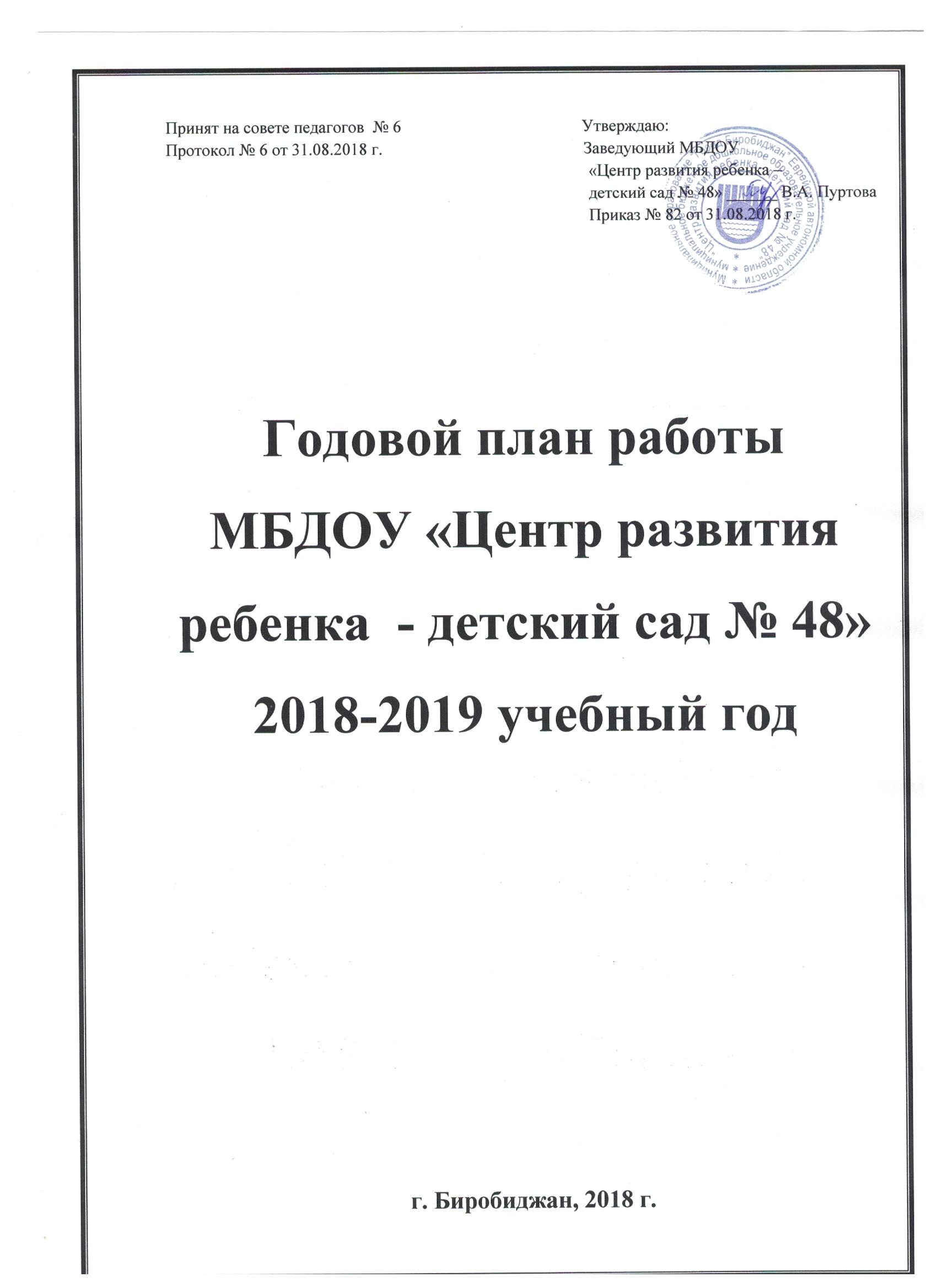 Раздел 1.«Анализ работы за 2017 – 2018 учебный год»1.1.Общие сведенияМуниципальное бюджетное дошкольное образовательное учреждение «Центр развития ребенка – детский сад № 48» расположен по адресу: г. Биробиджан, улица Пионерская № 76, телефон – 3-10-44.	Детский сад введен в эксплуатацию 28 марта 1978 году, проектная наполняемость – 220 детей. Фактически работает 11 групп. Наполняемость составляет 317 детей.Группа № 1 –  31 ребенок (Средняя группа)Группа № 2 –27 детей (1 младшая группа)Группа № 3 – 28 детей (1 младшая группа)Группа № 4 – 31 ребенок (Старшая группа)Группа № 5 – 29 ребенок (Средняя группа)Группа № 6 – 23 ребенка (Подготовительная к школе группа)Группа № 7 – 31 ребенка (Старшая логопедическая группа) Группа № 8 – 27 детей (Средняя группа) Группа № 9 – 30 детей (Подготовительная к школе логопедическая группа)Группа № 10 – 29 ребенок (2 младшая группа)Группа № 11 – 31 ребенка (2 младшая группа) Устав Учреждения: утвержден постановлением мэрии города № 3677 от 04.12.2017 года            - Лицензия  серия 79Л02 № 0000027, регистрационный № 988, от 20 марта .- на право оказывать образовательные услуги по реализации  образовательных программ дошкольного и дополнительного  образования:общее образование - дошкольное образование,дополнительное образование – дополнительное образование детей и взрослых.Учредитель: МО «Город Биробиджан» ЕАО в лице мэрии города МО «Город Биробиджан» ЕАО.Учреждение функционирует в режиме пятидневной рабочей недели с понедельника по пятницу (суббота, воскресенье – выходные дни), с 07:00 до 19:00.Обеспечение здоровья и здорового образа жизни.Анализ заболеваемости за три годав «МБДОУ Центр развития ребенка – детский сад № 48».Измерение уровня заболеваемости по двум показателям.Из результатов таблицы (по данным медицинского работника) мы видим, что результаты состояния здоровья воспитанников за 2017-2018г.г. по сравнению с результатами 2015-2016 и 2016-2017 годов стали выше, детей с первой группой здоровья стало на 1,9% меньше, детей со второй группой здоровья на 5,9% больше, детей с третьей группой здоровья стало на 3,1% меньше, детей с четвертой группой здоровья стало на 0,3% меньше, детей с пятой группой здоровья стало на 0,3% меньше. Анализируя данные, мы видим, что, посещаемость детей возросла,  количество случаев заболевания среди детей  сократилось, однако этими результатами мы еще не удовлетворены. В результате анализа причин заболеваемости детей выявлены основные: увеличение количества детей, поступающих в ДОУ с хроническими заболеваниями, неблагоприятная экологическая обстановка. Мы считаем, что коллектив детского сада ответственно относится к сохранению и укреплению здоровья воспитанников. Проблемы оздоровления детей в детском саду решались с помощью оздоровительного режима, закаливающих, коррекционных и профилактических мероприятий в совместной работе медицинского и педагогического персонала сада.В ДОУ создавались необходимые условия для организации здорового образа жизни детей, их физического и психического развития: десятидневное меню, организация питания, сна, двигательной активности в соответствии с возрастом воспитанников.  В ДОУ работает система закаливающих мероприятий, которые осуществляются круглый год, их вид и методика меняются в зависимости от сезона и погоды (ежедневные прогулки, хождение босиком, гимнастика после сна,  корригирующие гимнастики). В детском саду проводится витаминизированное питание, обилие овощей и фруктов, чая, использование фитонцидов (лук, чеснок, лимон). С детьми и родителями проводятся  целенаправленные беседы о здоровье и физическом совершенствовании, спорте и гигиене, рациональная двигательная активность в течение всего дня. В соответствии с планом воспитательно- образовательной работы инструктор по физическому воспитанию Опанасенко Т.И. проводила физкультурные занятия,  а воспитатели групп на воздухе, при этом старались учитывать индивидуальные особенности детей. Инструктор по физическому воспитанию и воспитатели ежедневно проводят утреннюю гимнастику, пальчиковую гимнастику, бодрящую гимнастику после сна, физкультминутки на занятиях, с целью предупреждения переутомления. Два раза в неделю проводятся физкультурные занятия и два раза в неделю – музыкальные. Ежемесячно медицинским работником учреждения проводится анализ посещаемости и заболеваемости детей детского сада. Один раз в полгода воспитанникам проводилась антропометрия с измерением веса, роста,  с оценкой физического развития. В детском саду создаются условия для охраны и укрепления здоровья детей, совершенствования их физического здоровья. В каждой группе имеется достаточное количество спортивного инвентаря для занятий, как на воздухе, так и в помещении: мячи, обручи, скакалки, дорожки для профилактики плоскостопия, дидактические пособия для развития ловкости, меткости, нестандартное физкультурное оборудование для профилактики плоскостопия, укрепления мышц туловища, развития физических качеств дошкольников. Педагоги используют разнообразные формы и методы организации физической активности.           С целью улучшения состояния здоровья воспитанников, и с целью снижения заболеваемости, а так же с целью укрепления здоровья детей необходимо совершенствовать работу с дошкольниками по внедрению более эффективных форм и методов здоровьесбережения, усилить контроль за проведением оздоровительных и закаливающих процедур, усилить контроль за системой оздоровительных мероприятий воспитателей, освещать более подробно проблему ЗОЖ детей дошкольного возраста  в работе с родителями.Анализ адаптации детей раннего возраста в 2017-2018 учебном году.           В 2017-2018 учебном году  в ДОУ поступило 52 новых ребенка с 2 до 3 лет в следующие возрастные группы: I младшая группа № 2 и 1 младшая группа № 3. Прием детей в ДОУ осуществлялся с августа 2017 года.             В период адаптации всего обследовано: 52 ребенка; из них 26 детей 1 младшей группы № 2 и 26 детей 1 младшей группы № 3 По окончании периода адаптации выявлены следующие результаты.             Анализ полученных результатов: выявлено 1 ребенок с тяжелой степенью адаптации.Родители этого ребенка были приглашены на консультацию, с ними проводились педагогами дополнительные беседы.С воспитателями этой групп проведены консультации и даны рекомендации по оказанию помощи данному ребенку в условиях группы, воспитатели старались осуществлять еще более индивидуальный подход к малышу, а именно предлагали в игровой форме соблюдать режимные моменты группы.           В основном в первых младших группах № 2, № 3 преобладают дети с легкой и средней степенью адаптации.Содержание воспитательно-образовательного процесса.   Содержание воспитательно-образовательного процесса в детском  саду  определяется Уставом ДОУ, строится в соответствии с требованиями СанПиН 2.4.1 3049-13от 15.05.2013г., годовым планом работы. Педагогический коллектив МБДОУ «Центр развития ребенка – детский сад № 48» в 2017-2018 учебном году работал по- «Основной образовательной программе МБДОУ «Центр развития ребенка – детский сад № 48», разработанной в соответствии с ФГОС ДО. (авторский коллектив МБДОУ «Центр развития ребенка – детский сад № 48).- По авторской «Рабочей программе  по коррекционному обучению и подготовке к школе детей с общим недоразвитием речи (старшая и подготовительная группы)». Составители: О.В. Шляхова, А.В. Царегородцева, составленной с опорой на «Примерную адаптированную основную образовательную программу для детей с тяжелыми нарушениями речи (общим недоразвитием речи)» Н.В. Нищевой, а также «Программы логопедической работы по преодолению общего недоразвития речи у детей» Т.Б. Филичевой, Г.В. Чиркиной и с учетом профиля логопедической группы, возраста детей. - Парциальным программам по экологическому воспитанию: «Наш дом – природа» (автор Н.А. Рыжова), «Юный эколог» (автор С.Н. Николаева).    Участниками образовательных отношений являются дети, родители и педагоги. Взаимодействие  всех участников  строятся на основе уважения и сотрудничества. Дисциплина в детском саду поддерживается на основе уважения человеческого достоинства воспитанников, педагогов. Количество и продолжительность организованной образовательной деятельности определяется СанПиН 2.4.1 3049-13 от 15.05.2013г. Образовательная деятельность с детьми осуществлялась через непосредственно образовательную деятельность с детьми, образовательную деятельность в ходе режимных моментов, совместную деятельность воспитателя с детьми, самостоятельную деятельность детей. Непосредственно образовательная деятельность проводилась в соответствии с учебным планом. Используются разнообразные методы и приёмы обучения, разные формы организации детей. Образовательный процесс строился на  интеграции образовательных областей и интеграции разных видов детской деятельности.Воспитательно-образовательная работа осуществлялась по направлениям развития и образования детей, т.е. образовательным областям:- физическое развитие;- социально-коммуникативное развитие;- познавательное развитие;- речевое развитие;- художественно-эстетическое развитие.Таблица показателей освоения основной образовательной программы.Из результатов таблицы   показателей освоения основной образовательной программы видно, что основная образовательная программа освоена дошкольниками на хорошем уровне показателей таблицы. Выявленный уровень освоения образовательных областей связан с тем, что в детском саду была выстроена система интеграции между воспитателями в группах и всеми специалистами, кроме того, разработано и использовано календарно-тематическое планирование во всех возрастных группах. Тематика задавалась на неделю для всех видов детской деятельности.Детский сад одним из основных направлений в работе определяет работу по познавательному развитию, которое представлено системой работы по экологическому воспитанию дошкольников. Система экологического воспитания в детском саду сложилась из взаимосвязи  двух основных моделей, которые организуются в режиме дня:- совместная  деятельность взрослого и детей;- самостоятельная деятельность детей.         При проведении деятельности экологической направленности, педагоги  использовали разнообразные формы работы: природоохранные акции, экскурсии, экологические проекты, проведение экологических викторин, создание экологических плакатов, и т.д.Результатами работы экологического воспитания в ДОУ стало:-посильное участие родителей в экологическом образовании детей;-непосредственное участие педагогов в организации различных экологических мероприятий;-повышение уровня знаний у детей об экологии родного края, охране природы.Педагоги ДОУ привлекают родителей для участия в родительских клубах экологической направленности, пополнения предметно-развивающей среды. Они изготавливают экологические знаки, кормушки, скворечники, поделки из бросового материала, рисуют совместно с детьми экологические плакаты, участвуют в творческих экологических конкурсах.В рамках реализации дополнительных образовательных услуг на бесплатной основе – в ДОУ велась работа в кружке экологической направленности «Родничок» для детей старшего дошкольного возраста, который усилил выбранное детским садом приоритетное направление деятельности. В 2017-2018 учебном году в детском саду организованы дополнительные платные образовательные услуги по программам: - социально-педагогической направленности «Говорунчики» (логопедический кружок) для детей средних и старших групп;- художественно-эстетической направленности «Волшебный мир оригами» (творческий кружок по обучению технике оригами) для детей средних, старших и подготовительных групп.- художественно-эстетической направленности «Театральная палитра» для детей средних и старших групп.	Всего, в дополнительных платных образовательных услугах задействованы 69 дошкольников.         Детский сад принимал участие в конкурсах, акциях, фестивалях различного уровня: конкурс «Лучший летний участок», «Конкурс на лучшую дидактическую игру по ФЭМП» среди педагогов, конкурс чтецов «Безопасность глазами детей» в ДОУ. Педагоги, воспитанники и родители принимали участие в творческих конкурсах: городской детский конкурс открыток «Россия Великая» ко Дню народного единства; городской конкурс детского рисунка «Я люблю свою маму»; городской конкурс технического творчества и конструирования, воспитанник награжден  дипломом победителя городского конкурса технического творчества и конструирования в рамках Фестиваля интересных идей в номинации «Мост для любимого города»; городской конкурс творческих работ на противопожарную тематику, посвященному Году Добровольца и Году Культуры безопасности «Мы за безопасное будущее»,  «Конкурс рисунков о зимующих птицах» организованного ФГБУ «Государственный заповедник «Бастак» в рамках участия во всероссийской эколого-просветительской акции «Покормите птиц зимой», Помимо конкурсов детский сад принимал участие и в других мероприятиях: педагоги и дети старших и подготовительных групп участвовали в межрегиональном экологическом проекте «Письма зимующим птицам», организованного ФГБУ «Государственный заповедник «Бастак», награждены дипломом победителя; педагоги и дети участвовали в городской социальной акции «Подарок – символ Нового года»; педагоги принимали участие в городском фестивале самодеятельного творчества педагогических работников, под руководством музыкального руководителя Н.А. Кадинер воспитанники приняли участие в городском творческом фестивале «Радуга талантов». Родители и воспитанники принимали участие в городских спортивных соревнованиях «Мама, папа, я  - спортивная семья» по руководством инструктора по физической культуре Т.И. Опанасенко.Интересно, празднично проходили досуги и  развлечения, посвящённые Новому году, 8 Марта, дню защитника Отечества, дню Победы и др.  Были проведены праздники: «Осенняя сказка», «С Юбилеем, «Дюймовочка»!», «Сказочный квест», экологический праздник  «Аисты в гостях у ребят», «День Нептуна», физкультурно-экологический досуг с детьми «Путешествие в лес», спортивные развлечения и т.д. На таких мероприятиях дети смогли показать свои способности, проявить творчество.В детском саду проведены выставки «Дары щедрой осени», «Мастерская Деда Мороза», «Елочка – колкая иголочка», «День Победы», «Если хочешь быть здоров» «Вот, оно какое наше лето»; фотовыставки «В гостях у Осени», «Хороша ты, зимушка-зима», «Служили наши папы», «Наши мамы лучше всех»; выставка-конкурс семейного творчества. Во всех возрастных группах реализованы педагогические проекты различной направленности.Методическая работа.Работа коллектива детского сада в 2017-2018 учебном году была направлена на решение следующих целей и задач.Цель: создание благоприятных условий развития личности детей в соответствии с их возрастными и индивидуальными особенностями в условиях ФГОС.Задачи:Создание условий, способствующих реализации художественно- эстетического развития воспитанников, их творческого потенциала в условиях дошкольной образовательной организации.Способствовать развитию сенсорных и математических представлений дошкольников используя методические приемы, сочетающие практическую и игровую деятельности, как средства формирования умственного развития мыслительных операций, развития творческого и вариативного мышления, способности мыслить и действовать самостоятельно.Использование педагогами инновационных форм работы с родителями в целях повышения педагогического просвещения родителей в вопросах воспитания обучения и развития детей. Для реализации поставленных задач проведены мероприятия, направленные на повышение квалификации педагогических кадров.По годовой задаче № 1 проведены:Педсоветы: «Педагогические условия художественно-эстетического развития детей раннего и дошкольного возраста в ДОУ», «Синтез искусств в ДОУ».Тематический контроль: «Анализ работы педагогов ДОУ по ознакомлению дошкольников с жанрами живописи», «Художественно-эстетическое развитие детей дошкольного возраста».Консультации: «Значение художественного слова на занятиях по изобразительной деятельности», «Искусство в жизни ребенка дошкольного возраста», «Жанры и техники художественной живописи», «Влияние классической музыки на эстетическое воспитание ребенка», «Экологическое воспитание средствами изобразительной деятельности», «ИЗО посредством нетрадиционных техник рисования с внедрением ФГОС», «Развитие речи на занятиях по ИЗО», «Интегрированные НОД на основе синтеза видов искусств и художественных видов деятельности», «Оригами – интересное занятие, полезная игра», «Использование методов арт-терапии в работе с детьми дошкольного возраста».По годовой задаче № 2 проведены:Педсовет: «Реализация образовательной области «Познавательное развитие» через формирование элементарных математических представлений дошкольников».Тематический контроль: «Анализ работы педагогов ДОУ по ФЭМП у детей дошкольного возраста».Семинар-практикум: «Использование современных образовательных технологий как эффективного средства по формированию элементарных математических представлений у дошкольников».Консультации: «Логопедические игры в работе с детьми на закрепление элементарных математических представлений», «Внедрение в образовательный процесс технологии деятельностного подхода как фактора, повышающего качество математического образования детей дошкольного возраста», «Значение занимательного математического материала в интеллектуальном развитии детей дошкольного возраста», «Работа с семьей по развитию элементарных математических представлений у детей дошкольного возраста». По годовой задаче № 3 проведены:Педсовет: «Современные технологии построения партнерских взаимоотношений семьи и ДОУ», Тематический контроль: «Организация сотрудничества с родителями».Семинар-практикум: «Организация совместной работы педагогов с родителями воспитанников».Консультации: «Работа с семьей по развитию элементарных математических представлений у детей дошкольного возраста», «Родительский клуб как форма организации взаимодействия ДОУ и семьи по повышению социально-педагогической культуры родителей», «Проектная деятельность, как метод взаимодействия педагогов и родителей», «Формы работы с родителями и их результативность».      Во время проведения Педагогических советов, семинаров, использовались нетрадиционные формы активизации педагогов: деловая игра, игровая разминка,  решение педагогических задач, решение кроссвордов, тестирование, тренинг,  дискуссии и др.В течение  2017-2018 г.г. педагоги нашего ДОУ принимали активное участие в методической работе в рамках областных курсов повышения квалификации педагогов ДОУ. Принимали участие в открытых показах НОД по познавательному и речевому развитию, мастер-классах для курсов повышения квалификации педагогических работников (Е.В. Зиганшина, Н.А. Ракитина)Старший воспитатель А.А. Говердова принимала участие, выступая с сообщением из опыта работы в IV региональной очно-заочной научно-практической конференции «Реализация НРК в социально-гуманитарном естественно-научном образовании: сущность, технологии, перспективы».Принимали участие в городском совместном семинаре в рамках преемственности работы со школой на тему: «Развитие речи и воспитание коммуникативной культуры детей – одно из условий создания равных стартовых возможностей для поступления детей в школу», в рамках которого были организованы открытые показы НОД  по познавательному и речевому развитию для учителей начальных классов (Н.В. Сукачева, Н.Г. Кадинская). Принимали участие в городских методических объединениях (Н.А. Кадинер, Т.И. Опанасенко).В течение 2017-2018 учебного года педагоги принимали участие в профессиональных конкурсах различного уровня. Старший воспитатель А.А. Говердова принимала участие в областном конкурсе методических материалов, посвященного 80-летию г. Биробиджана, награждена дипломом победителя в номинации «Знаменательные даты и события».Воспитатель Е.В. Зиганшина принимала участие в областном конкурсе эколого-биологической направленности для учащихся и педагогов, номинация «Исследовательский проект».Педагоги (А.А. Говердова, Е.В. Зиганшина, Ю.А. Белогурова) приняли участие в городском конкурсе-выставке методических материалов и разработок.Педагогический коллектив ДОУ принял участие в городском конкурсе летних программ среди ДОУ города на лучшую организацию летнего отдыха. Сведения об успеваемости выпускников ДОУ в начальных классах.Ежегодно нами отслеживается адаптация к школьному обучению и уровень успеваемости выпускников детского сада. По результатам опроса родителей и учителей,   анализ успеваемости выпускников детского сада в начальных классах   дал следующие результаты, которые представлены в таблице. Анализ результатов коррекционной работы.       В ДОУ функционировали две логопедические группы (старшая и подготовительная к школе). С воспитанниками старшей логопедической группы работала учитель-логопед Царегородцева Анастасия Владимировна, с воспитанниками подготовительной к школе группы работала учитель-логопед Шляхова Ольга Васильевна. Коррекционно-логопедическая работа осуществлялась на основе авторской  «Рабочей программы  по коррекционному обучению и подготовке к школе детей с общим недоразвитием речи (старшая и подготовительная группы)». Составители: О.В. Шляхова, А.В. Царегородцева Планирование данной рабочей программы составлено с опорой на «Примерная адаптированная основная образовательная программа для детей с тяжелыми нарушениями речи (общим недоразвитием речи)» Н.В. Нищевой, также планирование данной рабочей программы составлено на основе «Программа логопедической работы по преодолению общего недоразвития речи у детей» Т.Б. Филичевой, Г.В. Чиркиной и с учетом профиля логопедической группы, возраста детей. А также учитываются методические рекомендации ведущих специалистов в области логопедии: Н.В. Нищевой, В.В. Коноваленко, С.В. Коноваленко Л.Н. Смирновой, И.А. Тихоновой, Т.Д. Ткаченко.Коррекционно-логопедическая работа велась в соответствии с возрастом и логопедическим заключением, выявленным в результате углубленного логопедического обследования всех компонентов речи. Все коррекционные задачи решались на фронтальных индивидуальных занятиях. Занятия проводились в игровой форме, с использованием различных методов и приемов и разнообразного материала.На основании результатов углубленного логопедического обследования, проводимого с 1 по 15 сентября 2017 года всех компонентов речи в подготовительную к школе логопедическую группу было зачислено 17 детей.Общий речевой профиль подготовительной к школелогопедической группы № 9за 2017 – 2018 учебный год. Учитель-логопед  О.В. Шляхова          Таким образом, проанализировав данные таблицы, можно увидеть динамику речевого развития детей по всем показателям. - 82% детей были поставлены нарушенные звуки,  4 детей еще нуждаются в логопедической помощи. Рекомендованы дальнейшие занятия с логопедом в школе.- У 90% детей развит фонематический слух, владеют звуковым анализом и синтезом прямых и обратных слогов, определяют позицию звука в слове, выделяют первый и последний звук в слове.- Грамматический строй речи в пределах нормы - 82%. У остальных детей присутствуют аграмматизмы.- У всех детей пополнился и обогатился словарь – 79%, но в речи мало прилагательных, особенно притяжательных.- Наблюдается скачок в развитии связной речи: - 62%. Дети самостоятельно составляют простые предложения, используют их при ответах на вопросы, составляют рассказ по картинкам, мнемотаблицам, пересказывают текст. Тяжелее дается описательный рассказ с простыми распространенными предложениями без опоры на наглядность.- У детей развиваются коммуникативные умения и навыки. Дети общаются между собой, с взрослыми, задают вопросы, поддерживают беседу.- У всех детей улучшилась память, внимание, мышление, усидчивость.На основании результатов углубленного логопедического обследования, проводимого с 1 по 15 сентября 2017 года всех компонентов речи в старшую логопедическую группу было зачислено 17 детей.Общий речевой профиль старшей логопедической группы № 7за 2017 – 2018 учебный год. Учитель-логопед  А.В. Царегородцева        Таким образом, проанализировав данные таблицы, можно увидеть динамику речевого развития детей по всем показателям. - у 6 детей звуки в стадии автоматизации, у 10 детей звуки в стадии постановки.- У 81 % детей развитии фонематический слух, владеют звуковым анализом и синтезом прямых и обратных слогов, определяют позицию звука в слове, выделяют первый и последний звук в слове.- Грамматический строй речи - 70%. У остальных детей присутствуют аграмматизмы.- У всех детей пополнился и обогатился словарь – 70%.- Развитие связной речи находится в стадии развития – 51%. Дети самостоятельно составляют простые предложения, используют их при ответах на вопросы, составляют рассказ по картинкам, мнемотаблицам, пересказывают текст. Тяжелее дается описательный рассказ с простыми распространенными предложениями без опоры на наглядность.- У всех детей улучшилась память, внимание, мышление, усидчивость.1.8. Анализ результатов повышения профессионального мастерства           педагогов.Расстановка педагогических кадров на 2017-2018 учебный год.Из данных, представленных в таблице, мы видим, что в  МБДОУ работают – 29 педагогов. Заведующий, из числа педагогов: старший воспитатель, 6 специалистов: 2 учителя-логопеда, 2 музыкальных руководителя, 1 инструктор по физической культуре, 1 педагог-психолог. В группах раннего возраста - 4 воспитателя, в группах детского сада -18 воспитателей.С высшим образованием:  13 педагогов или  45%;Со средним проф. образованием: 16 педагогов или  55%Первую квалификационную категорию имеют: 6 педагогов или 21%. Подтверждение соответствия занимаемой  должности: 16 педагогов или  55 %. Не аттестованы (не проработали в ДОУ в течение 2-х лет, не проработали в ДОУ в течение 2-х лет после выхода из декретного отпуска): 6 педагогов  или 21%. В 2017 – 2018 учебном году 9 педагогов прошли курсы повышения квалификации для воспитателей на базе ОГАОУ ДПО ИПКПР  (А.С. Копычева, Л.Ш. Темнякова, Н.Г. Кадинская, Ж.И. Мазуряк, Н.В. Сукачева, Н.А. Ракитина, И.А. Логвиненко, Е.В. Зиганшина, Т.В. Невмержицкая).Аттестованы: 2 педагога прошли аттестацию с целью подтверждения соответствия занимаемой должности (Л.Ю. Андреева, Т.В. Бессарабова).Награждены в связи с юбилеем 45-летия учреждения педагоги ДОУ:Благодарность главы муниципального образования мэра города муниципального образования «Город Биробиджан» Еврейской автономной области - Т.И. Опанасенко, Н.А. Ракитина, О.В. Примак. Благодарственное письмо главы муниципального образования мэра города муниципального образования «Город Биробиджан» Еврейской автономной области – Н.В. Сукачева. Благодарственное письмо Городской Думы муниципального образования мэра города муниципального образования «Город Биробиджан» Еврейской автономной области – А.В. Царегородцева. Благодарственное письмо Комитета образования Еврейской автономной области – О.В. Шляхова, Е.В. Зиганшина. Благодарственное письмо ОГАОУ ДПО «Институт повышения квалификации педагогических работников» - В.А. Пуртова, А.А. Говердова, Н.А. Ракитина, О.В. Шляхова, Н.В. Сукачева.. Анализ системы взаимодействия с родителями воспитанников.       Обязательными участниками образовательных отношений являются родители. Работа с родителями - одна из важных на современном этапе. Педагогический коллектив занимается просвещением родителей в различных вопросах; активизирует участие родителей в различных мероприятиях. Работа с родителями осуществлялась через разные формы взаимодействия с семьёй: общие родительские собрания; групповые родительские собрания, родительские клубы; дни открытых дверей; совместные праздники и развлечения, консультации, рекомендации, стенгазеты, папки – передвижки и т. д. Весь воспитательно-образовательный процесс в ДОУ осуществляется в тесном контакте администрации педагогов и родителей. Родители участвовали в реализации проектов, праздниках, выставках, развлечениях, городских спортивных мероприятиях, конкурсах, экскурсиях, оказывали помощь в благоустройстве и озеленении территории ДОУ.Одним из требований «Закона об образовании в Российской Федерации» от 29.12.2012г. № 273-ФЗ является открытость деятельности образовательных организаций. Материалы о деятельности ДОУ также размещёны на официальном сайте детского сада. Материалы сайта обновляются. Педагогические работники имеют на официальном сайте персональные страницы, многие имеют свои страницы  на профессиональных сайтах в сети Интернет, где делятся своим педагогическим опытом и перенимают опыт других.Анализируя проведенную работу с родителями можно отметить, что результаты этой работы положительные. Родители активны, положительно воспринимают консультации, рекомендации советы. Следовательно, работа с родителями ведется в правильном направлении. Работу с родителями мы будем продолжать и развивать в следующем учебном году.1.10. Анализ выполнения планов совместной деятельности работы ДОУ и СОШ.Наш детский сад сотрудничает с МОУ НОШ № 14. За прошедший учебный год с целью установления преемственности между дошкольным и начальным звеном, цель которой сохранение и увеличение адаптивного рисунка, минимизации школьных и внешкольных факторов риска на начало обучение в школе был заключен договор и разработан план программы преемственности между МОУ НОШ №14 и МБДОУ «Центр развития ребенка – детский сад № 48». Работая в соответствии с этим планом и Договором проходили методические мероприятия, которые проходили при участии других детских садов – это семинар-практикум «Развитие речи и воспитание коммуникативной культуры детей – одно из условий создания равных стартовых возможностей для поступления детей в школу»; День методического взаимодействия ДОУ и школы по теме «Изучение организации учебно-воспитательного процесса первоклассников в адаптационный период. Создание благоприятных условий для адаптации в школе», взаимопосещаемость воспитателями уроков в школе и учителями занятий в детском саду. В самом детском саду прошли встречи воспитателей с учителями и педагогом-психологом школы. Проведены консультации учителей, педагога-психолога для родителей будущих первоклассников «Психологическая готовность ребенка к школе», «Практические рекомендации по подготовке руки ребенка к письму», проведено анкетирование родителей будущих первоклассников «Ваш ребенок скоро станет школьником». Посещение учителями занятий в подготовительных группах и праздников в детском саду. Наши воспитанники подготовительных групп посетили праздник в школе «1 сентября – День знаний». Были организованы экскурсии воспитателей с детьми к школе и в школу.В прошедшем учебном году детский сад активно сотрудничал с МКУ «ЦГБ». На основе заключенного договора в библиотеке ребята старших и подготовительных групп посетили тематические  и творческие дни с показом презентаций, на темы: Литературная викторина «Сказки о животных», Экологические зарисовки в произведениях Е. Чарушина и В.Бианки «Эта удивительная природа», Путешествие по страницам Красной книги ЕАО «Жалобная книга природы», Экологический урок «Тайны живой природы»,   Экологический час «Мы все в ответе за нашу планету», Экологическая викторина «Полна загадок чудесница природа», Слайд-викторина «Что мы знаем о природе», Экологический урок «Пусть всегда будет чистой земля». На подобных мероприятиях ребята получали интересные знания, участвовали в обсуждениях, делясь своими мнениями, читали стихотворения, изготавливали работы по изобразительной деятельности. Планируем и в следующем учебном году продолжать и развивать совместную работу с МКУ «ЦГБ».Были организованы экскурсии по намеченному плану совместной работы для детей старшего дошкольного возраста в краеведческий музей, в методический центр ФГБУ «Государственный заповедник Бастак», в музей пожарной безопасности. В рамках встреч с интересными людьми прошли встречи с  инспектором по особым поручениям групп пропаганды БДД, методистом «Учебно-методического центра по гражданской обороне, чрезвычайным ситуациям и пожарной безопасности», представителем музея современного искусства, специалистом из  эколого-просветительского центра «Аист», педагогом-психологом из Центра социальной адаптации и поддержки психологического здоровья.   Также в соответствии с договорами в рамках совместной деятельности в ДОУ были проведены представления детской цирковой студии «Счастливое детство», биробиджанским театром кукол «Кудесник», Хабаровским театром кукол  «Улыбка», благовещенским кукольным театром «Бабушкины сказки». 1.11. Анализ итогов административно-хозяйственной работы и оценка материально-технических и медико-социальных условий пребывания детей в ДОУ.          Работа администрации была направлена на улучшение материально-технической базы детского сада, улучшение условий для деятельности всего персонала ДОУ и комфортное пребывание детей в детском саду.	Для координирования деятельности проводились производственные пятиминутки, совещания при заведующем,  проведены собрания трудового коллектива. Ежемесячно проводятся заседания Совета учреждения по распределению стимулирующих выплат работникам детского сада.  	 В детском саду были,  приобретены кондиционеры, холодильник, швейная машина, шкафы для одежды в кабинеты специалистов, детские стенки, детские столы и стулья, детские раскладушки,  детские шкафчики для одежды, вешалки для полотенец, игрушки и пособия.  Во всех  группах обновлена посуда, частично заменен мягкий инвентарь. В ДОУ проведен косметический ремонт силами коллектива ДОУ, побелены и покрашены спортивный зал, все кабинеты, групповые помещения, групповые спальни, пищеблок. Был проведен косметический ремонт двух лестничных маршей, ремонт кровли крыши, медицинского блока.  Подготовлены прогулочные участки. На пищеблоке произведена установка окон ПВХ, установлен домофон. Проведены аварийные работы отопительной системы: замена батарей на лестничном марше, замена кранов в переходе, замена труб ХВС и ГВС в переходе (подвал), замена радиаторов в гр № 10.  Закуплены пиломатериалы для изготовления оборудования для детских участков.   На участках было отремонтировано игровое и спортивное оборудование, разбиты цветники, клумбы, завезен песок и земля. Проводились субботники. Воспитанники учреждения получают четырёхразовое питание (завтрак,  обед, полдник, ужин). Объем пищи и выход блюд строго соответствуют возрасту ребенка. Питание в учреждении осуществляется в соответствии с примерным 10-дневным меню, разработанным на основе физиологических потребностей в пищевых веществах и норм питания детей дошкольного возраста и утвержденного заведующим учреждения. Соблюдаются требования  Роспотребнадзора  в отношении запрещенных продуктов и блюд.На пищеблоке обеспечена электробезопасность, исправно работает все  оборудование.Освещение групповых комнат и других помещений, соответствует  санитарным нормам.Детская мебель соответствует ростовым показателям детей. Оборудование  соответствует санитарным правилам и нормативам СанПин 2.4.1.3049-13;Для осмотра детей имеется медицинский кабинет и медицинское оборудование для проведения профилактических осмотров. Медицинское обслуживание осуществляется врачом-педиатром и медицинской сестрой ОГУЗ «Детская областная больница» в соответствии с их функциональными обязанностями. Перед поступлением детей в школу проводились углублённые профилактические осмотры бригадой врачей-педиатров (невропатолог, окулист, хирург и др.). Работа медицинских работников осуществлялась в соответствии с годовым планом медицинского персонала, включала в себя: организационную работу, лечебно-профилактическую работу, противоэпидемическую работу, работу по организации питания, санитарно-просветительную работу.Анализ работы ДОУ показал, что работу коллектива можно оценить на хорошо, но, тем не менее, перед коллективом ДОУ стоят задачи не останавливаться на достигнутом, а именно искать и находить новые формы и методы в работе с дошкольниками, родителями.Однако анализ работы за 2017 - 2018 учебный год выявил некоторые недостатки:-  необходимо продолжать работу по речевому развитию детей: умение пересказывать, составлять рассказы (по картине, игрушке, из личного опыта и т.д.), развивать интерес детей к художественной литературе, совершенствовать художественно-речевое исполнение. - несмотря на то, что детский сад одним из основных направлений  определяет работу по познавательному развитию, которое представлено системой работы по экологическому воспитанию дошкольников, однако педагоги недооценивают роль фольклора в формировании у дошкольников экологической культуры и  недостаточно используют фольклор как средство формирования экологических знаний дошкольников. Недостаточно конкретного материала, разработок сценариев занятий, НОД, праздников, вечеров развлечений, методики их проведения в детском саду; дети недостаточно хорошо знают русский фольклор, народные традиции, приметы и явления природы. Методика экологических занятий, НОД с дошкольниками на тему фольклорных произведений разработана недостаточно.- одной из главных задач нашего детского сада является сохранение жизни и здоровья детей. Одним из направлений выполнения данной задачи является обеспечение безопасности на дороге и снижение детского травматизма. Однако в детском саду  не в полной мере уделяется внимание педагогами данной проблеме: не определена система перспективного планирования работы с детьми на основе принципа интеграции по формированию навыков безопасного поведения детей в дорожно-транспортных ситуациях. Недостаточно оснащение методическими пособиями и материалами для работы с детьми дошкольного возраста, отсутствуют уголки по безопасности в группах, требуется обновление форм (чаще определена единственная форма: занятие), методов и приемов работы с детьми  в соответствии с ФГОС, отсутствует система по отработке практических навыков безопасного поведения на дороге.  Для дальнейшего внедрения современных технологий, творческого воспитания и обучения детей, повышения мастерства педагогов, в соответствии с полученными данными, в целях создания условий для всестороннего непрерывного развития детей и успешной подготовке к школе, ставим перед собой цель и годовые задачи на 2018-2019 учебный год.Цель: создание благоприятных условий развития личности детей в соответствии с их возрастными и индивидуальными особенностями.Задачи:Совершенствовать связную речь и воспитывать чувства дошкольников в процессе знакомства с художественной литературой.Систематически использовать фольклорные произведения в НОД, в совместной и самостоятельной деятельности, в повседневной жизни как эффективное средство воспитания экологической культуры дошкольников. сохранение  жизни и здоровья  детей  через  формирование  осознанного поведения в дорожно-транспортных ситуациях.Раздел 2.«Повышение квалификации и профессиональногомастерства».2.1. График прохождения курсовой переподготовки педагоговна 2018-2019 год.2.2. График прохождения аттестации педагогов на 2018-2019  год.2.3.  Посещение городских методических объединений в 2018-2019   учебном году.Раздел 3.«Организационно-педагогическая работа».3.1. Организационно-управленческая деятельность.3.2. Проведение педагогических советов.3.3. Малые педагогические советы.3.4. Семинары, семинары-практикумы.3.5. Консультации для педагогов ДОУ.3.6. Информационная поддержка.3.7. Правовая поддержка.3.8. Смотры-конкурсы.3.9. Выставки.3.10. Организация работы по наставничеству воспитателя.3.11. План работы творческой группы.3.12. Открытые просмотры.3.13. Оснащение и пополнение материалами методического кабинета.3.14. Культурно-досуговая деятельность.                                         4 Раздел.Контроль за организацией годового плана и образовательной работы ДОУ.5 Раздел.«Взаимодействие в работе с семьей, школой и другими организациями»Работа с родителями.5.2. Консультации для родителей.Заседания родительских клубов. Групповые родительские собрания.5.5. Взаимодействие с социумом.6 Раздел.«Административно-хозяйственная работа».6.1. Производственные собрания трудового коллектива.Принят на                                                                                       Утверждаю:       педагогическом совете № 6                                                          Заведующий МБДОУ                                                              Протокол № 6 от 31.08.2018 г.                                                     «Центр развития ребенка -                                                                                                          детский сад №48»                                                                                                     ____________ В.А. Пуртова                                                                                                             Приказ № «____» от «______» 2018 г.                ПЛАН РАБОТЫ ПО ПРОФИЛАКТИКЕ ДЕТСКОГОДОРОЖНО-ТРАНСПОРТНОГО ТРАВМАТИЗМА НА 2018-2019 г.г.Годы2015-20162016-20172017-2018Количество детей320317317Число случаев по болезни всего796808538Пропущено детодней по болезни всего528055514322Годы2015-20162016-20172017-2018Число случаев заболеваемости на 1000 детей235225481697Количество дней, пропущенных по болезни 1 ребенком16.517,513.6Обобщенный показатель здоровья %1 гр. здор. 50 – 16 % 2 гр. здор. 225 – 71,1%3 гр. здор. 37 –   12 %4 гр. здор. 1–    0.3 %5 гр. здор. 2 –   0,6 %1 гр. здор. 63 – 19,8 % 2 гр. здор. 218 – 68,7%3 гр. здор. 30 –   9,4 %4 гр. здор. 2–    0.6 %5 гр. здор. 4 –   1,2 %1 гр. здор. 57 – 17,9 % 2 гр. здор. 235 – 74,6%3 гр. здор. 20 –   6,3 %4 гр. здор. 1–    0.3 %5 гр. здор. 3 –   0,9 %№ группыКоличество детейКоличество детейФорма адаптацииФорма адаптацииФорма адаптацииФорма адаптацииФорма адаптацииФорма адаптации№ группыКоличество детейКоличество детейЛегкаяЛегкаяСредняяСредняяТяжелаяТяжелая№ группыКоличество детейКоличество детейКоличество детей%Количество детей%Количество детей%1 младшая гр. № 226100%1662%1038%00%1 младшая гр. № 326100%2181%415%14%уровеньФиз.развитиеФиз.развитиеСоц.-коммуникат.развитиеСоц.-коммуникат.развитиеПознавательное развитиеПознавательное развитиеРечевое  развитиеРечевое  развитиеХуд.-эстет развитиеХуд.-эстет развитиеуровеньСМСМСМСМСМ1 мл. группы 3%35%12%46%12%44%6%36%8%34%2 мл. группы 80%64%65%50%57%54%53%59%59%62%Средние группы 17%1%23%4%31%2%41%5%33%4%Старшие группыПодготовительные к школе группыОсв. ООП83%99%77%96%69%98%59%95%67%96%Динамика16%16%19%19%29%29%36%36%29%29%Год выпуска(учебный)Количество выпускниковПоступилиПоступилиУчатся %Учатся %Год выпуска(учебный)Количество выпускниковВ массовые школыВ школы с ЗПР или классы коррекции с ЗПРУсвоили программу массовой школыНе усвоили программу массовой школы2013-20146969-100%-2014-20156969-100%-2015-20166161-100%-2016-20175959-100%-2017-20186262-100%-№ пробыНазвание пробы% начало% конец1Артикуляционная моторика55%66%2Фонематический слух и восприятие75%90%3Звукопроизношение66%82%4Звуко-слоговая структура слова58%72%5Грамматический строй речи72%82%6Словарь и словообразование65%79%7Связная речь41%62%№ пробыНазвание пробы% начало% конец1Артикуляционная моторика29502Фонематический слух и восприятие49813Звукопроизношение28654Звуко-слоговая структура слова38425Грамматический строй речи52706Словарь и словообразование49707Связная речь4051№Возрастная группаФ.И.О. педагоговОбразованиеПедагогический стажКвалификационная категорияВозраст1.Средняя группа № 1Ю.А. ПетрушинаСреднее-профессиональное3С361.Средняя группа № 1Ю.А. БелогуроваВысшее4-302.1 младшая группа № 2 Р.А.СаяпинаСреднее-профессиональное39С612.1 младшая группа № 2 О.М.Юмашева Среднее-профессиональное24С503.1 младшая группа № 3Сотникова О.А.Высшее2-423.1 младшая группа № 3Марголина Н.И.Высшее30-594.Старшая группа № 4М.А.КузнецоваСреднее - профессиональное28С564.Старшая группа № 4Т.В.НевмержицкаяСреднее - профессиональное41С635.Средняя группа № 5О.В.ПримакСреднее - профессиональное26С475.Средняя группа № 5Т.В. БессарабоваСреднее - профессиональное11С526.Подготовительная к шк. группа № 6И.А.ЛогвиненкоСреднее - профессиональное47С696.Подготовительная к шк. группа № 6Н.Г. КадинскаяСреднее - профессиональное35С587.Старшая лог.группа № 7Н.А.РакитинаВысшее231427.Старшая лог.группа № 7Э.Р.ИркабаеваСреднее - профессиональное5С298.Средняя группа № 8Ж.И.МазурякСреднее - профессиональное22С488.Средняя группа № 8В.П.ШоховаСреднее - профессиональное48С659.Подготовительная лог. группа № 9Н.В.Сукачёва Высшее71399.Подготовительная лог. группа № 9А.С. КопычеваВысшее11-3110.2 младшая  № 10С.Л.ЧистяковаСреднее - профессиональное15С4110.2 младшая  № 10Е.В.ЗиганшинаВысшее814711.2 младшая группа № 11Л.Ш. ТемняковаСреднее - профессиональное5-4511.2 младшая группа № 11М.А. ПереверзеваВысшее15-4012.Инструктор по физическому воспитаниюТ.И.Опанасенко Среднее - профессиональное40С6013.Музыкальный руководительН.А. Кадинер Среднее - профессиональное12-4814.Музыкальный руководительЛ.Ю.АндрееваВысшее31С5215.Педагог-психологЛ.В.КистереваВысшее61 2916.Учитель-логопедО.В.ШляховаВысшее151 3917.Учитель-логопедА.В. ЦарегородцеваВысшее13С3818.Старший воспитательА.А. ГовердоваВысшее1513719.ЗаведующийВ.А. ПуртоваВысшее4С38№Ф И ОДолжность Дата последних курсовДата прохождения  курсовНа базе какого учрежденияОтветственный1Говердова А.А.Старший воспитатель20152018ОГАОУ ДПО «ИПКПР»2Кистерева Л.В.Педагог-психолог2013 (Д/О)2018ОГАОУ ДПО «ИПКПР»3Кадинер Н.А.Музыкальный руководитель20152018ОГАОУ ДПО «ИПКПР»4Петрушина Ю.А.Воспитатель20162019ОГАОУ ДПО «ИПКПР»5Саяпина Р.А.Воспитатель20162019ОГАОУ ДПО «ИПКПР»6Юмашева О.М.Воспитатель20162019ОГАОУ ДПО «ИПКПР»7Шохова В.П.Воспитатель20162019ОГАОУ ДПО «ИПКПР»8Слуцкая Т.В.Воспитатель-2018ОГАОУ ДПО «ИПКПР»9Мартынова А.В.Воспитатель-2018ОГАОУ ДПО «ИПКПР10Алаторцева Г.Т.Воспитатель-2018ОГАОУ ДПО «ИПКПР№Фамилия, имя,отчествоДолжностьСтажработыКурсыКатего-рияЗаявленнаякатегорияПоследняя дата аттестацииСрокОчередной аттестации1Марголина Н.И.Воспитатель302017Б/КПринята на работу 08.09.2016Соответствие-08.09.20182Копычева А.С.Воспитатель112017Б/КПринята на работу 13.02.2017Соответствие-13.02.20193Темнякова Л.Ш.Воспитатель52017Б/КПринята на работу 06.04.2017Соответствие-06.04.2019ПедагогиВозрастные группыПедагогиОтветственныеСаяпина Р.А.Юмашева О.М.Марголина Н.И.Темнякова Л.Ш.Первая младшаяВоспитательСтарший воспитатель А.А. ГовердоваПримак О.В.Бессарабова Т.В.Кадинская Н.Г.Логвиненко И.А.Вторая младшаяВоспитательСтарший воспитатель А.А. ГовердоваЗиганшина Е.В.Чистякова С.Л.Слуцкая Т.В.Мартынова А.В.Средняя группаВоспитательСтарший воспитатель А.А. ГовердоваПетрушина Ю.А.Алаторцева Г.Т.Мазуряк  Ж.И.Шохова В. П.Сукачева Н.В.Копычева А.С.Старшая группаВоспитательСтарший воспитатель А.А. ГовердоваКузнецова М.А.Невмержицкая Т.В.Ракитина Н.А.Басс Т.Н.Подготовительная группаВоспитательСтарший воспитатель А.А. ГовердоваЦарегородцева А.В.Шляхова О.В.Учитель-логопедУчитель-логопедСтарший воспитатель А.А. ГовердоваКистерева Л.В.Педагог-психологПедагог-психологСтарший воспитатель А.А. ГовердоваОпанасенко Т.И.Инструктор по физической культуреИнструктор по физической культуреСтарший воспитатель А.А. ГовердоваКадинер Н.А.Андреева Л.Ю.Музыкальный руководительМузыкальный руководительСтарший воспитатель А.А. Говердова№СодержаниеДатаОтветственный1.Работа с нормативными документами, изучение вновь поступивших документов, законодательных актов.в течение годаЗаведующий ДОУ, 2.Внесение изменений и дополнений в Устав ЦРР, правила внутреннего трудового распорядка, должностные инструкции и другие документы, регламентирующие деятельность ДОУ в связи с изменившимися  условиями.в течение сентябряЗаведующий ДОУ3.Заключение договоров с родителями дошкольников, вновь поступивших в детский сад.до 15 октябрязаведующий ДОУ.4.Корректировка формы договоров и заключение договоров с  руководителями кружковой работы по аренде помещений.до 1сентябрязаведующий ДОУ5.Разработка перспективного плана работы Совета учреждения на год.до 01.12.2018заведующий ДОУ6.Работа с периодической печатью, новинками из каталога, составление своего каталога в кабинете по всем направлениям и образовательным областямв течение годастарший воспитатель7.Разработка программы летнего отдыха детей.март-апрельмедицинская, методическая и психологическая службы ДОУ.1.СодержаниеСрокОтветственныйТема: «Значение художественной литературы  в формировании личности ребенка»                   Октябрь25.10.2018Заведующий  ДОУ В.А. Пуртова1. «Художественная литература  в контексте Основной образовательной программы ДОУ в соответствии с ФГОС ДО». (сообщение)Воспитатель Е.В. Зиганшина«Анализ работы педагогов  ДОУ по ознакомлению дошкольников с художественной литературой». (справка по итогам тематического контроля 1 мл., 2 мл., средних групп). Старший воспитатель А.А. Говердова3. «Развитие познавательно-речевых  способностей дошкольников на материале детской  художественной литературы» (сообщение-панорама).Воспитатель М.А. Кузнецова4. «Художественная литература как средство воспитания  гуманных чувств  старших дошкольников». (сообщение из опыта работы  воспитателя).                         Воспитатель А.С. Копычева5. Круг чтения детей до  3-х лет. (Презетация).Воспитатель Н.И. Марголина6. Значение художественной литературы в коррекции речевых нарушений у дошкольниковУчитель-логопед А.В. Царегородцева7. Деловая игра «Знатоки детской художественной литературы».                    Старший воспитатель А.А. Говердова, педагоги ДОУ8. Подведение итогов творческого конкурса «Книжкина неделя» (смотр-конкурса книжных уголков).  Старший воспитатель А.А. Говердова, конкурсная комиссияПринятие решения педсовета.Педагоги ДОУ(Форма проведения  «Деловая игра»)2.Тема: «Влияние фольклора на воспитание экологической культуры дошкольников». Декабрь13.12.2018.Заведующий  ДОУ В.А. Пуртова1. Вступительное слово заведующего по теме педсовета. Заведующий В.А.Пуртова 2. «Организация фольклорно-экологической работы в ДОУ» (справка по итогам тематического контроля).Старший воспитатель А.А. Говердова3.«Этнокультура и экологическое воспитание». (сообщение).Воспитатель Н.В. Сукачева4. «Создание технологии фольклорно – экологического воспитания». (сообщение из опыта работы).Воспитатель  Е.В. Зиганшина5. Познавательно-деловая игра-пробег «Фольклорно-экологический калейдоскоп».Воспитатели ДОУ6. Принятие решения педсовета.Педагоги ДОУ (Форма проведения  «Круглый стол»)3.Тема: «Совершенствование связной речи детей через ознакомление с произведениями художественной литературы»Февраль 28.02.2019Заведующий  ДОУ В.А. Пуртова1. «Влияние художественной литературы на развитие связной речи детей» (сообщение). Воспитатель Л.Ш. Темнякова2. «Эффективность работы педагогов по развитию связной речи посредством художественной литературы у детей дошкольного возраста». (справка по итогам тематического контроля в старших, подготовительных группах).Старший воспитатель А.А. Говердова3. Пересказ как вид речевой деятельности. Методика обучения пересказыванию (сообщение)                                                      Воспитатель Т.В. Невмержицкая4. Использование метода сказкотерапии в процессе формирования связной речи дошкольников.                                                      Педагог-психолог Л.В. Кистерева5. «Роль художественной литературы в развитии связной речи дошкольника». (сообщение из опыта работы).Воспитатель В.П. Шохова6. Ты детям сказку расскажи»: практическая часть (моделирование сказок воспитателями групп).Старший воспитатель А.А. Говердова, педагоги ДОУ6. Принятие решения педсовета.Педагоги ДОУ(Форма проведения «Марафон».)4.Тема: «Организация работы ДОУ по профилактике детского дорожно-транспортного травматизма» Апрель25.04.2019Заведующий В.А. Пуртова1. Создание обложки журнала. Вступительное слово заведующего детского сада «Ребёнок и правила дорожного движения».Заведующий ДОУ В.А. Пуртова2.  «Работа ДОУ по формированию у детей навыков безопасного  поведения и обучению ПДД». (справка по итогам тематического контроля в старших и подготовительных группах).Старший воспитатель А.А. Говердова3. Первая страница журнала «Лэпбук как средство обучения дошкольников правилам дорожного движения в условиях реализации ФГОС».Воспитатель Н.В. Сукачева4. Вторая страница журнала «Макет по правилам дорожного движения — как средство формирования у дошкольников устойчивых навыков безопасного поведения на улицах и дорогах в игре». (сообщение).Воспитатель Н.А. Ракитина5. Третья страница журнала «Формирование у детей дошкольного возраста навыков безопасного поведения в ходе коррекционной работы учителя-логопеда».Учитель-логопед О.В. Шляхова6. Четвертая страница журнала «Роль семьи в воспитании у детей навыков дисциплинированного поведения на дорогах».Воспитатель Н.Г. Кадинская 7. Пятая страница журнала». «Педагогическая викторина «Правила и безопасность дорожного движения»Старший воспитатель А.А. Говердова, педагоги ДОУ 8. Шестая страница журнала «Итоги смотра-конкурса «Лучший макет по ознакомлению с правилами дорожного движенияСтарший воспитатель А.А. Говердова, конкурсная комиссия9.Принятие решения педсовета.Педагоги ДОУ(Форма проведения  «Устный журнал»)5.Тема: Итоговый«Анализ воспитательно-образовательной работы ДОУ за 2018-2019 учебный год».Май24.05.2019Заведующий В.А. Пуртова1.Анализ реализации задач годового плана. (справка)Старший воспитательА.А. Говердова2. Анализ воспитательно-образовательной работы за 2018-2019 уч. год. (итоговые отчеты за учебный год воспитателей, специалистов ДОУ)Все воспитатели, специалисты3. Анализ заболеваемости и посещаемости детей за 2018-2019 учебный год. (сообщение) Медицинская сестра.4. Обсуждение и утверждение плана работы ДОУ на летний оздоровительный период (проект программа на лето).Заведующий В.А. ПуртоваСтарший воспитательА.А. Говердова5. Обсуждение  и принятие рабочих программ летней оздоровительной работы воспитателей.Заведующий В.А. ПуртоваСтарший воспитательА.А. Говердова6. Обсуждение и принятие плана работы на летний оздоровительный период специалистов: учителей-логопедов, музыкальных руководителей, инструктора по физической культуре, педагога-психолога. Старший воспитательА.А. Говердова, специалисты7. Обсуждение режима дня в группах в теплый период, расписания непосредственно образовательной деятельности на лето (2018-2019)Старший воспитательА.А. Говердова8. Принятие решения педсоветаПедагоги ДОУ(Форма проведения  «Аргументы и факты»)Тема: «Информационный летний» (установочный)Август31.08.2019Заведующий В.А. Пуртова1. Состояние оздоровительной работы в ДОУ за летний период (справка по результатам срезов проверок).Медицинская сестра Л.Н. Исайкина 2. Итоги воспитательно-образовательной работы в летний период.(творческие отчеты)Старший воспитатель А.А. Говердова,Педагоги ДОУ3. Утверждение годового плана на 2018 – 2019 учебный год.Старший воспитатель А.А. Говердова4. Утверждение режима дня, расписания организации непосредственно образовательной деятельности на 2018 – 2019 учебный год.Старший воспитатель А.А. Говердова5. Утверждение списка методической литературы на 2018-2019 учебный год.Старший воспитатель А.А. Говердова6. Принятие решения педсовета.Педагоги ДОУ(Форма проведения  «Большой круг»)№ п./п.СодержаниеСрок ОтветственныеТема: «Адаптация детей раннего возраста».НоябрьЗаведующий В.А. Пуртова1.«Организация процесса адаптации детей в детском саду как основа для реализации программы ФГОС ДО». (Доклад) Старший воспитатель А.А. Говердова2.Адаптация детей раннего возраста к условиям ДОУ.Педагог-психолог Л.В. Кистерева 3.Анализ адаптации детей в детском саду.Воспитатели  1 младших групп№ 2, № 3.4.Анализ заболеваемости в группах раннего возраста.Медицинская сестра Л.Н. Исайкина5.Воспитание культурно-гигиенических навыков у детей 2-3 лет». (из опыта работы)ВоспитательО.М. Юмашева6.«Взаимодействие педагогов и родителей в период адаптации детей раннего возраста к условиям детского сада». (Доклад).ВоспитательН.И. МарголинаТема: Итоги работы с детьми старшего дошкольного возраста (выпускных групп).МайЗаведующий В.А. Пуртова1.Итоги фронтального контроля по готовности детей старших и подготовительных групп к обучению в школе. (справка).Старший воспитатель Говердова А.А.2. Анализ усвоения детьми старшего дошкольного возраста основной общеобразовательной программы по образовательным областям. (отчеты воспитателей старших и подготовительных групп, отчеты специалистов).Воспитатели старших и подготовительных групп, музыкальный руководитель, инструктор по физическому воспитанию3. Анализ состояния здоровья детей, уходящих в школу на конец учебного года. (сообщение).Медицинская сестраЛ.Н. Исайкина4.Готовность детей старшего дошкольного возраста к школьному обучениюПедагог-психолог Л.В. Кистерева5.Развитие речи детей старшего дошкольного возраста(отчет).Учителя-логопеды Шляхова О.В.Царегородцева А.В.№ п/пСодержание работыСрокОтвественный1.Тема: «Методическое сопровождение педагога при подготовке к аттестации на первую и высшую категории».Сентябрь27.09.2018.Старший воспитатель А.А. ГовердоваОзнакомление с нормативно-правовой базой.Написание заявления.3. Оформление приложений;4. Подготовка портфолио;5. Подготовка документации.6. Оформление электронного портфолио на страничке педагога на сайте ДОУ.Старший воспитатель А.А. Говердова2.Семинар-практикумТема: «Развивающие игры нового поколения (Развивающие игры Воскобовича)  в интеллектуальном развитии дошкольника».  Январь17.01.2019.Старший воспитательА.А. Говердова1.  Вступительное слово и презентация «Инновационные технологии развития интеллекта дошкольников» 2. Открытые просмотры с применением развивающей технологии В.В. Воскобовича:- НОД по Познавательному развитию. Окружающий мир на тему «Пирожки для Мишки» в 1 мл. группе с введением в технологию с применением сказки «Фиолетовый лес» (воспитатель);- НОД по Познавательному развитию. Окружающий мир на тему «Все помощники нужны» в подготовительной к школе группе с внесением игры «Чудо-крестики» как части НОД (воспитатель);- экологический кружок «Родничок» с применением игр В.В. Воскобовича в старшей группе (воспитатель). 3. Деловая игра с элементами мастер-класса.4. Презентация развивающих игр В.В. Воскобовича и развивающих игр, сделанных руками педагогов и родителей. Старший воспитатель А.А. Говердова, воспитателиВоспитатель Р.А. СаяпинаВоспитатель Н.А. РакитинаВоспитатель Н.В. СукачеваСтарший воспитатель А.А. Говердова, воспитатели, специалистыПедагоги3.Семинар-практикум Тема: «Обеспечение безопасности детей на улицах и дорогах»Март28.03.2019.Старший воспитатель А.А. Говердова1.Вступительное слово по теме.2. Выступление воспитателей:- Формирование основ безопасности.- Презентация любимой игры детей по ПДД.- Мастер-класс дидактических игр для разного возраста.3. Познавательно-игровая программа «Красный. Желтый. Зеленый».4. Итог семинара-практикума. Рекомендации.Старший воспитатель А.А. ГовердоваВоспитатель А.С. КопычеваВоспитатели всех группВоспитатель   Л.Ш. ТемняковаСтарший воспитатель А.А. Говердова, воспитатели, специалистыСтарший воспитатель А.А. Говердова, педагоги№ п./п.СодержаниеСрокОтветственный1.Адаптации детей раннего и младшего возрастов к условиям детского садаСентябрьВоспитатель Н.И. Марголина2.«Значение художественного слова на занятиях по изобразительной деятельности»СентябрьВоспитатель Кузнецова М.А.3.«Использование скороговорок по речевому развитию детей дошкольного возраста»СентябрьУчитель-логопед А.В. Царегородцева4.Использование художественной литературы в математическом развитии дошкольников в процессе НОД и в повседневной жизниОктябрьВоспитатель Н.А. Ракитина5.«Чтение художественной литературы как средство эмоционально-личностного развития ребенка дошкольного возраста»ОктябрьПедагог-психологЛ.В. Кистерева6.«Самообразование как один из путей повышения мастерства педагогов»ОктябрьСтарший воспитатель А.А.Говердова7.«Особенности чтения сказок о животных»НоябрьВоспитатель Л.Ш. Темнякова8.«Профстандарт педагога дошкольного образования»НоябрьСтарший воспитатель А.А.Говердова9.«Профилактические мероприятия в период подъема ОРВИ и ГРИППа».НоябрьМедицинская сестра Л.Н. Исайкина10. «Экологическое воспитание средствами фольклора»ДекабрьВоспитатель Н.В. Сукачева11.«Народная сказка как средство формирования экологического представления у дошкольников»
ДекабрьВоспитатель Т.В. Слуцкая12.«Образ природы и проблема ее сохранности в русском народном песенном творчестве»                                                     ДекабрьМуз рук. Н.А. Кадинер13.«Спортивные праздники и развлечения в детском саду – задачи и содержание».ЯнварьИнструктор по ФК Т.И. Опанасенко14.«Развитие у детей дошкольного возраста интереса и потребности в чтении».Февраль Т.Н. Басс15.«Значение художественной литературы в развитии связной монологической речи у детей».ФевральЖ.И. Мазуряк16.«Чтение художественной литературы, воспитание чувств и развитее речи дошкольников».ФевральВоспитатель Ю.А. Петрушина17.«Виды и значение игр по ПДД  для дошкольников»Март Воспитатель С.Л. Чистякова18.«Использование ИКТ в изучении дошкольниками правил дорожного движения».МартВоспитатель Е.В. Зиганшина19.«Взаимодействие родителей и детского сада в обучении дошкольников ПДД»АпрельВоспитательН.Г. Кадинская20.«Речевая готовность ребёнка к школе»АпрельУчитель-логопед О.В. Шляхова21«Мотивационная готовность детей старшего дошкольного возраста к школе»МайПедагог-психологЛ.В. Кистерева22.«Роль детского сада в подготовке детей к школьному обучению»МайСтарший воспитатель А.А.Говердова23.«Двигательная деятельность детей на прогулке в летний период»МайИнструктор по ФКТ.И. Опанасенко№СодержаниеСрокиОтветственный1.Подготовка информационно-методических материаловВ течение годаСтарший воспитатель2.Сбор информации о педагогических кадрах.В течение годаСтарший воспитатель3.Сбор информации о программно-методическом обеспеченииВ течение годаСтарший воспитатель4.Информация о проведении дополнительных образовательных услуг, их содержание и качество.К 15.09.2018г.Старший воспитатель5.Информация о результатах оздоровительной работы в ДОУ.МайМед.персонал6.Информация о содержании и результатах проведения летней оздоровительной работы.СентябрьМед.персоналстарший воспитатель,7.Подготовка аналитических материалов (справок, отчетов, протоколов по результатам контроля, проведение смотров, конкурсов).В течение годаСтарший воспитатель8.Информация для педагогов по вопросам терроризма, ОБЖ, ПБ, ГИБДД, детского травматизма и профилактике заболеванийВ течение годаЗаведующий ДОУ, мед.персонал,инженер по ОТ.№ п./п.          Содержание       СрокиОтветственный1.Создание нормативных документов по организации работы.В течение годаЗаведующий ДОУ2.Приведение в соответствие нормативных документовВ течение годаЗаведующий ДОУ№ п./п.СодержаниеСрокОтветственный1.Смотр-конкурс готовности групп к новому учебному годуСентябрьМетодическая служба ДОУ2.Городской конкурс методических материаловСентябрьМетодическая служба ДОУ3.Творческий конкурс «Книжкина неделя» (смотр-конкурс книжных уголков).ОктябрьВоспитатели4.Смотр мероприятий по группам ко «Дню матери»НоябрьМетодическая служба ДОУ5.«Зимняя фантазия» конкурс поделок на зимних участках с участием родителей.ДекабрьСтарший воспитатель6.Выставка-конкурс детских творческих работ  «Экология в сказках».ДекабрьМетодическая служба ДОУ7.Конкурс «Покормите птиц зимой» (лучшая кормушка)ЯнварьМетодическая служба ДОУ8.Конкурс литературных инсценировок «Наш Чуковский» (в средних , старших, подготовительных группах)ФевральМетодическая служба ДОУ 9.Конкурс фото-стендов по группам «Мамочка любимая»МартМетодическая служба ДОУ10.Участие в спортивных соревнованиях «Веселые старты» среди ДОУ города.В течение годаИнструктор по физическому воспитанию Опанасенко Т.И.11.Участие в творческих конкурсах, организованных ФГБУ Государственным заповедником «Бастак».В течение годаПедагоги ДОУ12.Смотр «Аукцион педагогических идей» (ППО).АпрельМетодическая служба ДОУ13.Конкурс «Лучший макет по ознакомлению с правилами дорожного движения». АпрельМетодическая служба ДОУ14.Смотр-конкурс участков, подготовленных к летнему отдыху детей с участием родителей.МайМетодическая служба ДОУ15.Акция «Трудовой десант» (высадка зеленых насаждений, разбивка клумб, привоз песка, земли, покраска и ремонт оборудования).В течение летаМетодическая служба ДОУ№ п.\п.СодержаниеСрокиМесто поведенияТворческая выставка «Дары осени»СентябрьРаздевальные комнатыФотовыставка «В гостях у осени» (по страницам осенних праздников)		ОктябрьРаздевальные комнатыВыставка детских работ ко Дню матери «Портрет  мамы».НоябрьМузыкальный залВыставка методических разработок «Приобщение дошкольников к миру художественной литературы» НоябрьМетодический кабинетВыставка-конкурс «Зимушка – хрустальная»ДекабрьУчастки детского садаОформление фотовыставки «Хороша, ты, зимушка-зима» (зимние забавы)22.12.18.Раздевальные комнатыВыставка «Елочка-колкая иголочка» (елки ручной работы из разных материалов)ЯнварьРаздевальные комнатыВыставка рисунков и поделок  «Мой любимый литературный герой».ФевральГрупповые комнатыВыставка семейных работ «Если хочешь быть здоров»21.03.19.Раздевальные комнатыТематическая фотовыставка «Наши мамы – лучше всех»МартМузыкальный залВыставка игр и пособий по обучению детей дошкольного возраста ПДДАпрельМетодический кабинетВыставка педагогических проектов педагогов ДОУ	АпрельМетодический кабинетВыставка детских творческих работ «День победы»08.05.19.Музыкальный залВыставка творческих работ «Вот, оно, какое наше лето»МайМузыкальный залВыставка новинок методической литературы.  В течение годаМетодический кабинет№ п.\п.Содержание работыФорма проведенияСроки1.Помощь в изучении федерального закона «Об образовании», ФГОС, санитарно-эпидемиологических правилах и нормативов для ДОУ, локальных актов ДОУ;Диагностика умений и навыков молодого специалиста.Консультации и ответы на интересующие вопросы.Сентябрь2.Оказание помощи в организации качественной работы с документацией: изучение программы учреждения, участие молодого педагога в составлении перспективного и календарного планов, плана по самообразованию.Консультация, оказание помощи.Октябрь3.Изучение методики проведения НОД, совместная разработка конспектов НОД, эффективное использование дидактического материала в работе.Посещение молодым специалистом НОД и режимных моментов у наставника.Ноябрь4.Просмотр конспекта и проведение организованной образовательной деятельности молодым специалистомПосещения НОД и режимным моментов молодого педагога. Обсуждение.Декабрь5.Анализ педагогических ситуаций, стилей педагогического общения с детьми.Дискуссия на тему: «Трудная ситуация в работе с детьми и ваш выход из нее».Январь6.Изучение и внедрение здоровьесберегающих технологий, использование проектов в воспитательном процессе. Проект «Защитники Отечества», «Милая мама».Консультация, планирование, обмен опытом, помощь наставника.Февраль7.Нетрадиционные формы взаимодействия с родителями , участие молодого педагога в подготовке материала для родителей.Консультация наставника, участие молодого педагога в разработке материалов  для родителей.Март8.Самостоятельная организация и руководство творческими играми детей.Роль игры в развитии дошкольников.Консультация наставника, наблюдение за работой молодого специалиста(совместной игровой деятельности).Апрель9.Знакомство с педагогической диагностикой,  с целью индивидуального сопровождения воспитанников. Подготовка к летне-оздоровительному периоду.Подведение итогов работы.Консультация и ответы на интересующие вопросы, оказание помощи. Самоанализ молодого специалиста.Отчет по наставничествуМай№ Содержание работыСроки ОтветственныеТворческая группа детского сада:Зиганшина Е.В. – воспитатель, Ракитина Н.А. – воспитатель,Сукачева Н.В. – воспитатель, Кадинер Н.А. – музыкальный руководитель, Опанасенко Т.И. – инструктор по ФК,Шляхова О.В.–учитель-логопед1Заседание творческой группы 1 раз в месяцРакитина Н.А2Разработка по экологическому  воспитанию дошкольников.I кварталТворческая группа3Составление перспективных планов тематических недель, развлечений, праздников.по плануТворческая группа4Разработка положений, организация и проведение смотров – конкурсов,  по детскому саду по плануТворческая группа5Сбор материала и оформление его  «Проектная деятельность 2018-2019»в течение годаТворческая группа6Составление графиков проведения творческих отчетов педагогов1 раз в кварталТворческая группа№ п.\п.Содержание работыСрокОтветственный1.Познавательное и речевое развитие с использованием сказки. Просмотр НОД во 2 мл.гр.(подготовка к педсовету) СентябрьВоспитатели Н.Г. Кадинская,О.В. Примак2.Чтение художественной литературы в воспитании чувств и развитии речи детей. Просмотр НОД в средней гр. (подготовка к педсовету) ОктябрьС.Л. Чистякова3.Просмотр  НОД  во 2 мл, средних гр., фольклорно-экологической направленности».  (подготовка к педсовету).НоябрьВоспитатели И.А. Логвиненко,Е.В. Зиганшина,4.Просмотр развлечений фольклорно-экологической направленности» (старшие, подготовительные группы). (подготовка к педсовету) НоябрьВоспитатели Н.В. СукачеваМ.А. КузнецоваН.А. Кадинер,5.Просмотр совместной деятельности воспитателя с детьми в 1мл. группах с элементами инсценировки фольклорно-экологической направленности». (подготовка к педсовету) ДекабрьВоспитателиР.А. Саяпина,О. М. Юмашева6.Развитие речи у детей в процессе обучения пересказу. Просмотр НОД в подготовительных группах.  (подготовка к педсовету).ФевральВоспитательТ.В. Невмержицкая7.Театрализованная деятельность как средство развития связной речи детей. Просмотр совместной деятельности воспитателя и детей в старших группах.  (подготовка к педсовету).ФевральВоспитателиЮ.А. ПетрушинаВ.П. Шохова 8.Интеграция образовательных областей (познавательное развитие, физическое развитие) в работе с детьми дошкольного возраста по внедрению устойчивых навыков безопасного поведения на дороге. Просмотр физкультурно-познавательного досуга в  подготовительной группе. (подготовка к педсовету).Апрель.Н.А. РакитинаТ.И. Опанасенко9.Интегрированная совместная деятельность воспитателя и  учителя-логопеда в старшей группе в формировании у детей навыков безопасного поведения на дороге. (подготовка к педсовету).Апрель.А.С. КопычеваО.В. Шляхова10.Просмотр НОД в старших и подготовительных группах:- «Познавательное развитие»,- «Речевое развитие». (подготовка к педсовету).Май.Воспитатели старших и подготовительных групп.№ п.\п.СодержаниеСрокОтветственныйВыставки:1.«Новинки литературы»2.«Выставка методической литературы по ознакомлению дошкольников с  произведениями художественной литературы». 3. «Экологическое воспитание дошкольников на основе русского народного творчества».4. «Дидактические игры по ознакомлению дошкольников с ПДД»СентябрьСтарший воспитатель А.А. ГовердоваПополнение материала по теме: «Фольклор как средство формирования экологических знаний дошкольников».НоябрьВоспитатели группВыставка «Новинки методической литературы по экологическому воспитанию дошкольников».НоябрьСтарший воспитатель   Пополнение «Педагогической копилки».ЯнварьВсе педагоги ДОУВыставка методической литературы «Досуговая деятельность с дошкольниками на основе фольклора как средства формирования экологической культуры» ФевральСтарший воспитатель   Пополнение материала по теме: «Использование нетрадиционных форм работы с детьми и их родителями по обучению правилам дорожного движения»    АпрельВоспитатели групп.Подготовка и проведение консультаций, коллективных просмотров, Дней открытых дверей, практикумов.В течение годаСтарший воспитательПодготовка методической литературы к проведению семинаров, заседаний клубов для родителей.В течение годаСтарший воспитатель,воспитатели, специалисты.Подборка материалов по работе с родителями для групповых и общих родительских собраний. Их проведение.В течение годаСтарший воспитатель, воспитатели, специалистыРазработка конспектов и презентаций для открытых и коллективных просмотров.В течение годаСтарший воспитатель, воспитатели, специалистыРабота с воспитателями по сбору, накоплению, оформлению и обобщению ППО.В течение годаСтарший воспитательПополнения банка данных в условиях реализации ФГОС дошкольного образования.В течение годаСтарший воспитатель№ п/пМероприятияСрок выполненияОтветственные 1.День Знаний – 1 сентября.СентябрьМуз.руководители Андреева Л.Ю., Кадинер Н.А.2.Экскурсии детей в школу № 14, в краеведческий музей, художественный музей, к памятнику И.Р. Бумагина, Центр детской и юношеской книги, художественную школу, Центр детского творчества, методический центр заповедника «Бастак».В течение учебного года по планам воспитателяСтарший воспитатель А.А. Говердова3.Целевые прогулки на огород, по улице, на которой расположен детский сад, по району Бумагина. К перекрестку, светофору, к реке Бира.По сезонам, согласно планированиюСтарший воспитатель А.А. Говердова4.Праздники и музыкальные развлечения: по временам года (Осенняя сказка, Приключения в зимнем лесу, Масленица, В гостях у Водяного); утренники (День знаний, День матери, Новогодняя сказка, Прощальный бал); развлечения (театрализованные занятия).Согласно годового плана, в течение учебного годаСтарший воспитатель А.А. Говердова Муз.руководители Андреева Л.Ю., Кадинер Н.А.5.Спортивные развлечения и досуги с привлечением к участию родителей: Городские спортивные соревнования «Мама, папа, я -  спортивная семья!», «День защитника Отечества».В течение учебного годаИнструктор по физическому воспитанию Т.И. Опанасенко 6.Литературные, математические, экологические, театрализованные досуги, викторины по ОБЖ, по правилам дорожного движения с приглашением специалистов, родителей, представителей МЧС, ГИБДД.По планам воспитателейСтарший воспитатель А.А. ГовердоваВид контроляЦель контроляОтветственныеОтражение результатаОтражение результатаСентябрьСентябрьСентябрьСентябрьСентябрьОперативныйОперативныйОперативныйОперативныйОперативныйСостояние учебно-материальной базы, финансово-хозяйственная деятельность Оснащение групп и кабинетов, готовность к новому учебному году; оснащение групповых комнат учебным оборудованием, наличие учебных и канцелярских принадлежностейЗаведующий, Зам зав. по АХР,  Специалист по ОТ,Ст.воспитательСовещание при заведующемСовещание при заведующемСоблюдение санитарно-гигиенического режима. Охраны труда и техники безопасности, противопожарного состоянияПредупреждение детского травматизмаЗаведующий, Зам зав. по АХР, Специалист по ОТ,Ст.воспитатель, медсестраСовещание при заведующемСовещание при заведующемСоблюдение санитарно-гигиенического режима. Охраны труда и техники безопасности, противопожарного состоянияСоблюдение санитарно-гигиенического режима в группах (фронтальное посещение групп) в течение годаЗаведующий, Ст.воспитатель, медсестраСовещание при заведующемСовещание при заведующемРуководство воспитателя формированием навыков культурно-гигиенических навыковОценка самостоятельности детей при выполнении КГН, помощь педагогаСт.воспитательКарта оперативного контроляКарта оперативного контроляПланирование планов воспитательно-образовательного процессаВыявление полноты, системности календарного планированияСт.воспитательКарта анализа планированияКарта анализа планированияУровень проведения родительских клубов.Фронтальное посещение клубов, изучение документацииЗаведующй, ст.воспитательСовещание при заведующем Совещание при заведующем ПредупредительныйПредупредительныйПредупредительныйПредупредительныйПредупредительныйОрганизация и соблюдение режима дня в соответствии с возрастными особенностямиАнализ соблюдения требований СанПиН к режиму дня детейЗаведующая,ст.воспитательСовещание при заведующем Совещание при заведующем Планирование совместной  с педагогом и самостоятельной деятельности детей в течение дняОценка места самостоятельной деятельности в режиме дняСт.воспитательКарта оперативного контроляКарта оперативного контроляТекущийТекущийТекущийТекущийТекущийАдаптация детей к детскому садуАнализ форм и методов работы педагогов по созданию благоприятных условий для адаптации детей, предупреждение и коррекция недостатков в работе педагоговЗаведующая, ст.воспитатель, педагог-психологМалый педсовет для групп раннего возраста Малый педсовет для групп раннего возраста Персональный контрольПерсональный контрольПерсональный контрольПерсональный контрольПерсональный контрольАнализ работы воспитателя. Утренний приём детей в младшей группе. Н.И. Марголина, Темнякова Ст. воспитательИндивидуальная консультацияИндивидуальная консультацияОктябрь.Октябрь.Октябрь.Октябрь.Октябрь.ОперативныйОперативныйОперативныйОперативныйОперативныйОрганизация работы по экологическому воспитаниюАнализ планирования и  работы воспитателяЗаведующая, ст.воспитательКарта оперативного контроля Карта оперативного контроля Уровень проведения родительских клубов.Фронтальное посещение клубов, изучение документацииЗаведующй, ст.воспитательСовещание при заведующем Совещание при заведующем Подготовка к НОД, наличие материалаВыявление уровня готовности педагога к рабочему дню, предупреждение нарушенийСт.воспитательСовещание при заведующем Совещание при заведующем ПредупредительныйПредупредительныйПредупредительныйПредупредительныйПредупредительныйСистема работы с детьми в преддверии праздникаАнализ работы с детьми в преддверии праздника. Отбор рациональных методов работыСт.воспитательКарта контроляКарта контроляТекущийТекущийТекущийТекущийТекущийОрганизация питания, КГН детей во время приема пищиСовершенствование питания, оценка сформированности КГН во время приема пищи, работа воспитателейЗаведующая, ст.воспитатель, медсестраПроизводственное собрание  Производственное собрание  ТематическийТематическийТематическийТематическийТематический«Анализ работы педагогов  ДОУ по ознакомлению дошкольников с художественной литературой»Определение эффективности воспитательно-образовательной работы  в 1 и 2 мл. группах по ознакомлению дошкольников с художественной литературойЗаведующая, ст.воспитатель, комиссияПедагогический совет Педагогический совет ПероснальныйПероснальныйПероснальныйПероснальныйПероснальныйАнализ работы воспитателя- Прием детей, подготовка к НОД, общение с родителями, ведение документации. Воспитаели: Мартынова А.В., Алаторцева Г.Т.Ст. воспитательИндивидуальная консультацияИндивидуальная консультацияНоябрьНоябрьНоябрьНоябрьНоябрьОперативныйОперативныйОперативныйОперативныйОперативныйРЭМП у детей в старшей группе и подготовительной гр.Взаимопосещение НОДСт.воспитательКарта контроля НОДКарта контроля НОДОсобенности развития игровой деятельности современного дошкольникаОценка эффективности используемых методов организации педагогом детской игрыСт.воспитательКарта контроля Карта контроля Анализ травматизма. Анализ заболеваемости.Оценка травматизма и заболеваемости детей.Заведующая, ст.воспитатель Совещание при заведующем Совещание при заведующемПредварительныйПредварительныйПредварительныйПредварительныйПредварительныйЭффективность утренней гимнастики и упражнений после дневного сна;Анализ проведения утренней гимнастики, гимнастики после дневного сна, планирование.Заведующая, ст.воспитатель, медсестраСовещание при заведующем Совещание при заведующем Персональный контрольПерсональный контрольПерсональный контрольПерсональный контрольПерсональный контрольАнализ работы воспитателя. Методы и приемы в работе с детьми по ХЭР (рисование). Воспитатель Л.Ш. Темнякова Ст. воспитательИндивидуальная консультацияИндивидуальная консультацияДекабрьДекабрьДекабрьДекабрьДекабрьОперативныйОперативныйОперативныйОперативныйОперативныйСистема работы группы 1мл и 2  младшей группыАнализ системы работыСт.воспитательКарта оперативного контроляКарта оперативного контроляСостояние воспитательно-образовательной работы по развитию речи детей разных возрастных группФронтальное посещение занятий Ст.воспитательКарта анализа НОДКарта анализа НОДОрганизация  закаливающих процедур в разных возрастных группахПосещение закаливающих  процедур в разных возрастных группах Ст.воспитатель, медсестраСовещание при заведующем Совещание при заведующем Оценка системы планирования работы с детьмиАнализ планов педагоговСт.воспитательКарта контроля Карта контроля Соблюдение санитарно-гигиенического режима. Охраны труда и техники безопасности, противопожарного состоянияЗнание и выполнение инструкций по противопожарной безопасности. Соблюдение требований ПБ при проведении новогодней елкиЗаведующий, Зам.зав. по АХР, специалист по ОТ ст.воспитатель, медсестраПроизводственное собраниеПроизводственное собраниеПредварительныйПредварительныйПредварительныйПредварительныйПредварительныйСоздание условий для организации и проведения прогулкиПроверка соблюдений санитарно-гигиенических и методических  требований к прогулкеЗаведующая, Зам.зав. по АХР, специалист по ОТ ст.воспитатель, медсестраПроизводственное собраниеПроизводственное собраниеТематическийТематическийТематическийТематическийТематическийОрганизация фольклорно-экологической работы в ДОУАнализ эффективности фольклорно-экологической  работы с дошкольниками ДОУЗаведующая, ст.воспитатель, комиссияПедагогический совет Педагогический совет ПерсональныйПерсональныйПерсональныйПерсональныйПерсональныйАнализ работы воспитателей Выявление затруднений у педагогов при проведении совместной образовательной деятельности взрослого с детьми с использованием методов и приёмов, способствующих развитию познавательной активности детей. (Т.В. Слуцкая, Т.Н. Басс)Ст.воспитательИндивидуальная консультация с педагогомИндивидуальная консультация с педагогомТекущийТекущийТекущийТекущийТекущийСистема работы с детьми в преддверии праздникаАнализ работы с детьми в преддверии праздника. Просмотр утренниковСт.воспитательКарта контроляКарта контроляЯнварьЯнварьЯнварьЯнварьЯнварьОперативныйОперативныйОперативныйОперативныйОперативныйКультурно-гигиенические навыки при одевании и раздеванииУровень развития КГН у детей, его соответствие программным требованиям.Ст.воспитатель  Карта контроля Карта контроляСостояние учебно-материальной базы, финансово-хозяйственная деятельностьПрименение в воспитательно-образовательном процессе ТСО, ИКТ, дидактического и наглядного материала;Заведующий, Ст. воспитатель, специалист по ОТСовещание при зведующемСовещание при зведующемПланирование и проведение спортивных упражнений: скольжение с горки, катание на санках, лыжахПросмотр, планирование Ст.воспитательИндивидуальная консультацияИндивидуальная консультацияТекущийТекущийТекущийТекущийТекущийУровень сформированности у детей интереса к изобразительной деятельностиПросмотр НОД, уголков, самостоятельной деятельности по ИЗО Заведующая, ст.воспитатель Карта контроля Карта контроляПредупредительныйПредупредительныйПредупредительныйПредупредительныйПредупредительныйОрганизация работы дежурных (по столовой, в НОД, в уголке природы) Анализ работы дежурства, руководства воспитателя, воспитателейСт.воспитательКарта контроляКарта контроляПерсональныйПерсональныйПерсональныйПерсональныйПерсональныйАнализ работы воспитателей. Тема самообразования. Н.А. Ракитина, О.В. ПримакСт.воспитательИндивидуальная консультацияИндивидуальная консультацияФевральФевральФевральФевральФевральОперативныйОперативныйОперативныйОперативныйОперативныйОрганизация дополнительных образовательных услуг (документация, проведение занятий)Анализ работы кружковЗаведующая, ст.воспитательСовещание при заведующем Совещание при заведующем Применение дидактических игр в НОДАнализ по проблеме Просмтр НОД, планированиеСт.воспитательКарта анализа НОД Карта анализа НОД ТекущийТекущийТекущийТекущийТекущийОрганизация работы с детьми во вторую половину дняАнализ эффективности организации деятельности детей во второй половине дняСт.воспитательСовещание при заведующемСовещание при заведующемПредупредительныйПредупредительныйПредупредительныйПредупредительныйПредупредительныйСоблюдение режима дня с учётом специфики сезонаАнализ работы воспитателей по темеСт.воспитательИндивидуальная консультацияИндивидуальная консультацияТематическийТематическийТематическийТематическийТематический«Эффективность работы педагогов по развитию связной речи посредством художественной литературы у детей дошкольного возраста». Анализ эффективности работы ДОУ  по развитию речи посредством художественной литературы у детей дошкольного возраста».  Заведующая, ст.воспитатель, комиссияПедагогический советПедагогический советПерсональный контрольПерсональный контрольПерсональный контрольПерсональный контрольПерсональный контрольАнализ работы воспитателей- тема самообразования  - проверка документации (оформление портфолио педагога), оказание методической помощи: Петрушиной Ю.А.Старший воспитательИндивидуальная консультацияИндивидуальная консультацияМартМартМартМартМартОперативныйОперативныйОперативныйОперативныйОперативныйОрганизация питанияОрганизация питания в группахЗаведующий, Ст. воспитатель, медсестраПроизводственное собраниеПроизводственное собраниеПодготовка воспитателей к НОДОценка готовности педагогов к НОДЗаведующая, ст.воспитательКарта анализа НОДКарта анализа НОДПредупредительныйПредупредительныйПредупредительныйПредупредительныйПредупредительныйОрганизация и проведение НОД по  музыкально-художественной деятельности Просмотр НОДЗаведующая, ст.воспитательКарта контроля НОДКарта контроля НОДТекущийТекущийТекущийТекущийТекущийОрганизация разнообразной деятельности детей на прогулкеОрганизация работы воспитателей по темеЗаведующая, ст.воспитательКарта контроля Карта контроля Персональный контрольПерсональный контрольПерсональный контрольПерсональный контрольПерсональный контрольАнализ работы инструктора   по физической культуре:- планирование занятий для   всехвозрастных   групп;- ведение   документации;- качество   проведения занятий с детьми.Ст. воспитательИндивидуальная консультацияИндивидуальная консультацияАпрельАпрельАпрельАпрельАпрельОперативныйОперативныйОперативныйОперативныйОперативныйОбучение трудовым навыкам на прогулкеАнализ форм, методов, приёмов обучения детей трудовым навыкам  на прогулке.Заведующая, ст.воспитатель Карта контроля Карта контроляСоблюдение санитарно-гигиенического режима. Охраны труда и техники безопасности, противопожарного состоянияЗнание и выполнение сотрудниками правил по технике безопасности.Заведующий, Зам.зав. по АХР, специалист по ОТ Совещание при заведующемСовещание при заведующемПредупредительныйПредупредительныйПредупредительныйПредупредительныйПредупредительныйУровень развития самостоятельной деятельности в ДОУПосещение групп, взаимодействие педагога с  детьми, общение  детей, развивающая средаЗаведующая, ст.воспитательЗаведующая, ст.воспитательИндивидуальная консультацияТематическийТематическийТематическийТематическийТематический«Работа ДОУ по формированию у детей навыков безопасного  поведения и обучению ПДД» Анализ эффективности работы ДОУ  по формированию у детей дошкольного возраста навыков безопасного  поведения и обучению ПДД ».  Заведующая, ст.воспитатель, комиссияЗаведующая, ст.воспитатель, комиссияПедагогический советПерсональныйПерсональныйПерсональныйПерсональныйПерсональныйАнализ работы музыкального руководителя:- планирование занятий для   всех возрастных   групп;- ведение   документации;- качество   проведения занятий с детьми.Ст. воспитательСт. воспитательИндивидуальная консультацияМайМайМайМайМайИтоговыйИтоговыйИтоговыйИтоговыйИтоговыйАнализ работы по подготовке детей к школе.Определение психологического климата в группе, результаты по усвоению программы, работа с родителями ит.д.Заведующая, ст.воспитательЗаведующая, ст.воспитательПедагогический советОперативныйОперативныйОперативныйОперативныйОперативныйРуководство игровой деятельностью на прогулкеАнализ приёмов, методов используемых при организации игровой деятельностью на прогулкеЗаведующая, ст.воспитательЗаведующая, ст.воспитательКарта контроляФронтальныйФронтальныйФронтальныйФронтальныйФронтальныйПроверка воспитательно-образовательного процесса по подготовке детей к школе в страших и подготовительных группахВ течение годаЗаведующая, ст.воспитательЗаведующая, ст.воспитательМалый педсовет для подготовительных группГотовность участков к летнему периоду. Состояние инвентаря на участках.Заведующий, Зам. зав. по АХР,Специалист по ОТ Старший воспитатель.Заведующий, Зам. зав. по АХР,Специалист по ОТ Старший воспитатель.Производственное собраниеОперативныйОперативныйОперативныйОперативныйОперативныйПроверка решений педсоветаВ течении годаЗаведующая, ст.воспитательЗаведующая, ст.воспитательСовещание при заведующемПроверка документации:-планы;-карты педагогической диагностики;-индивидуальная работа с детьмиВ течении годаЗаведующая, ст.воспитательЗаведующая, ст.воспитательКарта контроля, индивидуальная консультация,совещание при заведующемМероприятия.Ответственные.Сроки.1. Консультирование родителей по интересующим их вопросам, проблемам и темам.2. Оформление документов для получения компенсации части родительской платы за детский сад.3. Оформление договоров с родителями.4. Составление характеристики на ребёнка по требованию родителей (для обращения в органы опеки, в суд и т.д.).5. Привлечение родителей для работ по благоустройству и озеленению территории ДОУ.7. Организация совместных мероприятий: праздников, досугов, экскурсий.8. Участие родителей в организации развивающей предметно-пространственной среды в группах.9. Организация выставок поделок и рисунков детей для родителей.10. Оформление ширм для родителей с советами, рекомендациями.11. Оформление фотогазет для родителей.12.Привлечение родителей к участию в выставках, конкурсах, проектах.13. Обновление  стенда «Чем живёт детский сад!» новыми фотоматериалами.14. Анализ семей по социальным группам (полные, неполные, многодетные и т.д.).15. Календарное планирование работы с родителями в каждой возрастной группе.16. Анкетирование родителей.17. Участие членов Родительского комитета в работе Совета учреждения ДОУ.18. Работа консультативного пункта для родителей.Общие родительские собрания.Тема: «Совместная работа детского сада и семьи в вопросах воспитании  и развития детей»1.  Выступление «ДОУ – семья - пути сотрудничества»  (презентация).2. Цели и задачи образовательного учреждения на 2018-2019 учебный год. 3. Дополнительное образовательные услуги в ДОУ.4. Выбор родительского комитета.5. «Работа с родителями в группах детского сада» выступления родителей групп.4.Видеофильм «Наши замечательные родители».5. Выступление «Типичные ошибки семейного воспитания». 6.Разное.7. Подведение итогов родительского собрания. Принятие решения.2. Тема: «Детский травматизм на дороге, причины и меры его предупреждения».1.Вступительное слово по теме родительского собрания.2. Выступление сотрудника ГИБДД.3. Разбор дорожных ситуаций. Анализ.4. Буклет для родителей «Для чего нужны светоотражающие элементы».5. Работа в ДОУ по профилактике детского дорожно-транспортного травматизма.6. Влияние темперамента на характер и поведение детей. Как проводить беседы, обучение ребёнка в зависимости от его темперамента на примере изучения правил дорожного движения. 7. Турнир по ПДД «Знатоки правил безопасности. Профилактика ДДТТ».8. Театрализованная постановка «Урок для родителей».9. Разное.10. Подведение итогов родительского собрания. Принятие решения.Заседания Совета родителей.Заседание № 11.Выборы председателя Совета родителей, секретаря. 2. Исполнение  нормативно-правовых документов как одно из условий сотрудничества детского сада и семьи. 3.Распределение обязанностей между членами С.Р. на 2018- 2019 учебный год. 4. Обсуждение плана работы С.Р. на 2018-2019 учебный год. Заседание № 2.1. О питании в ДОУ. 2. Знакомство с финансовыми документами учреждения.Заседание № 3.1.Отчет С.Р. о проделанной работе за год.2. Организация оздоровительной работы в ДОУ. Организация летнего отдыха. Дни открытых дверей.1.«День матери».2. «День защитника Отечества».3.«Учим детей безопасности на дороге».4. «За здоровьем – в детский сад!».Заведующий, старший воспитатель, медсестра, воспитатели специалисты.Заведующий ДОУЗаведующий ДОУВоспитатели, заведующийДОУЗаведующий, старший воспитатель.Воспитатели.Старший воспитатель, воспитатели.Воспитатели.Воспитатели.Воспитатели, специалистыВоспитатели.Старший воспитательСтарший воспитательЗаведующий ДОУВоспитатели.Воспитатели.ЗаведующийДОУСтарший воспитатель, медсестра, педагоги ДОУЗаведующий ДОУВ.А. ПуртоваСтарший воспитатель А.А. Говердова.Заведующий ДОУВ.А. ПуртоваВыступления родителейПедагог-психолог Л.В. КистереваЗаведующий ДОУВ.А. ПуртоваЗаведующий ДОУВ.А. ПуртоваГосинспектор группы пропаганды БДД, старший лейтенант Шапранова Тамара Алексеевна.Старший воспитатель А.А. Говердова.Педагог-психолог Л.В. КистереваСтарший воспитатель А.А. ГовердоваРуководители кружков: О.В. Шляхова, А.В. Царегородцева,  Н.В. Сукачева, А.С. Копычева, Муз. Руководитель: Н.А. КадинерЗаведующий ДОУВ.А. Пуртова, Старший воспитатель А.А. Говердова.(члены Совета родителей).(заведующий В.А. Пуртова).(члены Совета родителей ).(заведующий В.А. Пуртова, члены Совета родителей).(заведующий В.А. Пуртова, члены Совета родителей).(Председатель, члены Совета родителей).(заведующий В.А. Пуртова, члены Совета родителей).Старший воспитатель, воспитатели, специалистыСтарший воспитатель, воспитатели, специалистыСтарший воспитатель, воспитатели, специалистыСтарший воспитатель, воспитатели, специалистыВ течение года.При приёме ребёнка в ДОУ.При приёме ребёнка в ДОУ.По требованию родителей.В течение года.В течение года.В течение года.В течение года.В течение года.В течение года.В течение года.В течение года.В течение года.В течение года.В течение года.В течение года.ОктябрьМайОктябрьДекабрьМайНоябрьФевральАпрельИюнь№ п./пТемаСрокиСодержание1.«Участники адаптационного периода. Ребенок-родители-педагоги».СентябрьВоспитатель Н.И. Марголина2.«Читаем детям, читаем вместе с детьми».ОктябрьВоспитательЛ.Ш. Темнякова3.«Как организовать художественно-изобразительную деятельность с детьми младшего дошкольного возраста дома».НоябрьВоспитатель И.А. Логвиненко4.«Роль фольклора в формировании бережного отношения к природе у детей дошкольного возраста».ДекабрьВоспитательА.С. Копычева 5.«Музыкальное воспитание детей в семье»ЯнварьМуз. руководитель Н.А. Кадинер.6.«Сказкотерапия в семье»ФевральПедагог-психологЛ.В. Кистерева 7.«Поощрение и наказание ребенка в семье».МартВоспитательТ.В. Невмержицкая8.«Родитель - пример поведения на улице и дороге».АпрельВоспитатель М.А. Кузнецова9.«Как с пользой провести лето?».майВоспитатель Н.Г. Кадинская10.Индивидуальные консультации.В течение годаВоспитатели, специалисты№ п/п№ п/п№ п/пТемыСрокиСрокиСрокиСрокиОтветственныеОтветственныеОтветственныеОтветственныеРодительский клуб «Мамина школа» для первых младших групп 2-3 года. Родительский клуб «Мамина школа» для первых младших групп 2-3 года. Родительский клуб «Мамина школа» для первых младших групп 2-3 года. Родительский клуб «Мамина школа» для первых младших групп 2-3 года. Родительский клуб «Мамина школа» для первых младших групп 2-3 года. Родительский клуб «Мамина школа» для первых младших групп 2-3 года. Родительский клуб «Мамина школа» для первых младших групп 2-3 года. Родительский клуб «Мамина школа» для первых младших групп 2-3 года. Родительский клуб «Мамина школа» для первых младших групп 2-3 года. Родительский клуб «Мамина школа» для первых младших групп 2-3 года. Родительский клуб «Мамина школа» для первых младших групп 2-3 года. Родительский клуб «Мамина школа» для первых младших групп 2-3 года. 1.1.1.Тема: «Добро пожаловать в детский сад».1. Приветствие. Игровое упражнение «Будем знакомы»2. «Первый раз в детский сад: особенности и проблемы адаптации детей» (Сообщение воспитателя).3. «Формирование навыков одевания и раздевания у детей, требования к детской одежде».(Сообщение воспитателя).4. Закаливание детей в первой младшей группе. (Сообщение медсестры).5. Итоги предварительного анкетирования родителей, обмен мнениями родителей.5. Домашнее задание.6. Совместная творческая работа с родителями (изготовление стенгазеты).ОктябрьОктябрьОктябрьОктябрьН.И. Марголина,Л.Ш. Темнякова,Р.А. Саяпина,О.М. Юмашева,Медсестра Л.Н. ИсайкинаЛ.В. Кистерева,Н.И. Марголина,Л.Ш. Темнякова,Р.А. Саяпина,О.М. Юмашева,Медсестра Л.Н. ИсайкинаЛ.В. Кистерева,Н.И. Марголина,Л.Ш. Темнякова,Р.А. Саяпина,О.М. Юмашева,Медсестра Л.Н. ИсайкинаЛ.В. Кистерева,Н.И. Марголина,Л.Ш. Темнякова,Р.А. Саяпина,О.М. Юмашева,Медсестра Л.Н. ИсайкинаЛ.В. Кистерева,2.2.2.Тема: «Развитие мелкой моторики рук у детей раннего возраста»1.  «Роль пальчиковых игр в развитии речи детей раннего возраста».(Сообщение воспитателя).2.Рекомендации и демонстрация с показом и объяснением методов   проведения игр и упражнений по развитию мелкой моторики рук, приемлемых в домашней повседневной жизни.3. Представление родителям подборки педагогической литературы и консультаций.4. Совместная работа «Волшебный мир теста» в технике тестопластки.Апрель Апрель Апрель Апрель Н.И. Марголина,Л.Ш. Темнякова,Р.А. Саяпина,О.М. Юмашева,Л.В. Кистерева,Н.И. Марголина,Л.Ш. Темнякова,Р.А. Саяпина,О.М. Юмашева,Л.В. Кистерева,Н.И. Марголина,Л.Ш. Темнякова,Р.А. Саяпина,О.М. Юмашева,Л.В. Кистерева,Н.И. Марголина,Л.Ш. Темнякова,Р.А. Саяпина,О.М. Юмашева,Л.В. Кистерева,Родительский клуб «Веселая семейка» для вторых младших групп 3-4 года.Родительский клуб «Веселая семейка» для вторых младших групп 3-4 года.Родительский клуб «Веселая семейка» для вторых младших групп 3-4 года.Родительский клуб «Веселая семейка» для вторых младших групп 3-4 года.Родительский клуб «Веселая семейка» для вторых младших групп 3-4 года.Родительский клуб «Веселая семейка» для вторых младших групп 3-4 года.Родительский клуб «Веселая семейка» для вторых младших групп 3-4 года.Родительский клуб «Веселая семейка» для вторых младших групп 3-4 года.Родительский клуб «Веселая семейка» для вторых младших групп 3-4 года.Родительский клуб «Веселая семейка» для вторых младших групп 3-4 года.Родительский клуб «Веселая семейка» для вторых младших групп 3-4 года.Родительский клуб «Веселая семейка» для вторых младших групп 3-4 года.1.1.Тема: «Будем знакомы».1. Как установить добрые отношения со своим ребенком. (Сообщение)2. Игроаое задание «Назови пословицы, связанные с воспитанием».3. Слово-эстафета.4. Практическое творческое задание создание плаката «Наша семья» (комментарий к плакату).Тема: «Будем знакомы».1. Как установить добрые отношения со своим ребенком. (Сообщение)2. Игроаое задание «Назови пословицы, связанные с воспитанием».3. Слово-эстафета.4. Практическое творческое задание создание плаката «Наша семья» (комментарий к плакату).Тема: «Будем знакомы».1. Как установить добрые отношения со своим ребенком. (Сообщение)2. Игроаое задание «Назови пословицы, связанные с воспитанием».3. Слово-эстафета.4. Практическое творческое задание создание плаката «Наша семья» (комментарий к плакату).Тема: «Будем знакомы».1. Как установить добрые отношения со своим ребенком. (Сообщение)2. Игроаое задание «Назови пословицы, связанные с воспитанием».3. Слово-эстафета.4. Практическое творческое задание создание плаката «Наша семья» (комментарий к плакату).ОктябрьОктябрьОктябрьИ.А. Логвиненко,Н.Г. Кадинская,О.В. Примак,Т.В. Бессарабова,Л.В. КистереваИ.А. Логвиненко,Н.Г. Кадинская,О.В. Примак,Т.В. Бессарабова,Л.В. КистереваИ.А. Логвиненко,Н.Г. Кадинская,О.В. Примак,Т.В. Бессарабова,Л.В. Кистерева2.2. Тема: «Солнечные лучики».1. Особенности заседания детско-родительского клуба. (Сообщение). 2. Игровой практикум с родителями: игры «Здравствуйте», «Назови имя», «солнечные зайчики». «Вопрос – ответ».3. Практическое творческое задание «Мой ребенок – мое солнышко».4. Оформление выставки творческих работ. Тема: «Солнечные лучики».1. Особенности заседания детско-родительского клуба. (Сообщение). 2. Игровой практикум с родителями: игры «Здравствуйте», «Назови имя», «солнечные зайчики». «Вопрос – ответ».3. Практическое творческое задание «Мой ребенок – мое солнышко».4. Оформление выставки творческих работ. Тема: «Солнечные лучики».1. Особенности заседания детско-родительского клуба. (Сообщение). 2. Игровой практикум с родителями: игры «Здравствуйте», «Назови имя», «солнечные зайчики». «Вопрос – ответ».3. Практическое творческое задание «Мой ребенок – мое солнышко».4. Оформление выставки творческих работ. Тема: «Солнечные лучики».1. Особенности заседания детско-родительского клуба. (Сообщение). 2. Игровой практикум с родителями: игры «Здравствуйте», «Назови имя», «солнечные зайчики». «Вопрос – ответ».3. Практическое творческое задание «Мой ребенок – мое солнышко».4. Оформление выставки творческих работ.АпрельАпрельАпрельИ.А. Логвиненко,Н.Г. Кадинская,О.В. Примак,Т.В. Бессарабова,Л.В. КистереваИ.А. Логвиненко,Н.Г. Кадинская,О.В. Примак,Т.В. Бессарабова,Л.В. КистереваИ.А. Логвиненко,Н.Г. Кадинская,О.В. Примак,Т.В. Бессарабова,Л.В. КистереваРодительский клуб «Почемучки» для средних групп 4-5 лет.Родительский клуб «Почемучки» для средних групп 4-5 лет.Родительский клуб «Почемучки» для средних групп 4-5 лет.Родительский клуб «Почемучки» для средних групп 4-5 лет.Родительский клуб «Почемучки» для средних групп 4-5 лет.Родительский клуб «Почемучки» для средних групп 4-5 лет.Родительский клуб «Почемучки» для средних групп 4-5 лет.Родительский клуб «Почемучки» для средних групп 4-5 лет.Родительский клуб «Почемучки» для средних групп 4-5 лет.Родительский клуб «Почемучки» для средних групп 4-5 лет.Родительский клуб «Почемучки» для средних групп 4-5 лет.Родительский клуб «Почемучки» для средних групп 4-5 лет.1.1.1.Тема: «О детской дружбе»1.Вступительная часть, представление воспитателем темы и участников клуба.2. Сообщение «Дружба крепкая». 3.Игровой тренинг с «Давайте поиграем» (игры на формирование межличностных отношений).Тест на выявление уровня коммуникативных навыков детей.Вручение памятки родителям «Как помочь ребенку подружиться».Подведение итогов.Тема: «О детской дружбе»1.Вступительная часть, представление воспитателем темы и участников клуба.2. Сообщение «Дружба крепкая». 3.Игровой тренинг с «Давайте поиграем» (игры на формирование межличностных отношений).Тест на выявление уровня коммуникативных навыков детей.Вручение памятки родителям «Как помочь ребенку подружиться».Подведение итогов.ОктябрьОктябрьОктябрьОктябрьЕ.В. Зиганшина,С.Л. Чистякова,Т.В. Слуцкая,А.В. МартыноваЛ.В. КистереваЕ.В. Зиганшина,С.Л. Чистякова,Т.В. Слуцкая,А.В. МартыноваЛ.В. КистереваЕ.В. Зиганшина,С.Л. Чистякова,Т.В. Слуцкая,А.В. МартыноваЛ.В. Кистерева2.2.2.Тема: «В гостях у сказки».1. Представление воспитателем темы и участников клуба.2. Сообщение  «Сказка в жизни ребенка».3. Чтение сказки «Рукавичка». Разыгрывание сказки «Рукавичка» родителями для детей.4. Сказочный блиц-опрос.5. Подведение итогов.Тема: «В гостях у сказки».1. Представление воспитателем темы и участников клуба.2. Сообщение  «Сказка в жизни ребенка».3. Чтение сказки «Рукавичка». Разыгрывание сказки «Рукавичка» родителями для детей.4. Сказочный блиц-опрос.5. Подведение итогов.АпрельАпрельАпрельАпрельЕ.В. Зиганшина,С.Л. Чистякова,Т.В. Слуцкая,А.В. Мартынова,Л.В. КистереваЕ.В. Зиганшина,С.Л. Чистякова,Т.В. Слуцкая,А.В. Мартынова,Л.В. КистереваЕ.В. Зиганшина,С.Л. Чистякова,Т.В. Слуцкая,А.В. Мартынова,Л.В. КистереваРодительский клуб «Заботливые родители» для старших групп 5-6 лет.Родительский клуб «Заботливые родители» для старших групп 5-6 лет.Родительский клуб «Заботливые родители» для старших групп 5-6 лет.Родительский клуб «Заботливые родители» для старших групп 5-6 лет.Родительский клуб «Заботливые родители» для старших групп 5-6 лет.Родительский клуб «Заботливые родители» для старших групп 5-6 лет.Родительский клуб «Заботливые родители» для старших групп 5-6 лет.Родительский клуб «Заботливые родители» для старших групп 5-6 лет.Родительский клуб «Заботливые родители» для старших групп 5-6 лет.Родительский клуб «Заботливые родители» для старших групп 5-6 лет.Родительский клуб «Заботливые родители» для старших групп 5-6 лет.Родительский клуб «Заботливые родители» для старших групп 5-6 лет.1.1.Тема: «Эмоциональный мир ребенка старшего дошкольного возраста».1. Игра «Давайте поздороваемся».2. Анкетирование «Знаете ли вы своего ребенка?».3. «Эмоциональный мир ребенка старшего дошкольного возраста». (Сообщение психолога).4. Упражнение на снятие психологического напряжения у детей. (Практикум с родителями).5. Домашнее задание «Чудеса своими руками».Тема: «Эмоциональный мир ребенка старшего дошкольного возраста».1. Игра «Давайте поздороваемся».2. Анкетирование «Знаете ли вы своего ребенка?».3. «Эмоциональный мир ребенка старшего дошкольного возраста». (Сообщение психолога).4. Упражнение на снятие психологического напряжения у детей. (Практикум с родителями).5. Домашнее задание «Чудеса своими руками».Тема: «Эмоциональный мир ребенка старшего дошкольного возраста».1. Игра «Давайте поздороваемся».2. Анкетирование «Знаете ли вы своего ребенка?».3. «Эмоциональный мир ребенка старшего дошкольного возраста». (Сообщение психолога).4. Упражнение на снятие психологического напряжения у детей. (Практикум с родителями).5. Домашнее задание «Чудеса своими руками».ОктябрьОктябрьОктябрьОктябрьОктябрьЖ.И. Мазуряк,В.П. Шохова,Ю.А. Петрушина,Г.Т. Алаторцева, А.С. Копычева,Н.В. Сукачёва,О.В. Шляхова,Л.В. Кистерева,Ж.И. Мазуряк,В.П. Шохова,Ю.А. Петрушина,Г.Т. Алаторцева, А.С. Копычева,Н.В. Сукачёва,О.В. Шляхова,Л.В. Кистерева,2.2.Тема: «Развитие речи детей старшего дошкольного возраста».1. Вступление.2. «Развитие речи детей старшего дошкольного возраста» (Сообщение).3. Презентация «Советы неравнодушным родителям».4. Игровой практикум.5. Подведение итогов. Обсуждение.Тема: «Развитие речи детей старшего дошкольного возраста».1. Вступление.2. «Развитие речи детей старшего дошкольного возраста» (Сообщение).3. Презентация «Советы неравнодушным родителям».4. Игровой практикум.5. Подведение итогов. Обсуждение.Тема: «Развитие речи детей старшего дошкольного возраста».1. Вступление.2. «Развитие речи детей старшего дошкольного возраста» (Сообщение).3. Презентация «Советы неравнодушным родителям».4. Игровой практикум.5. Подведение итогов. Обсуждение.АпрельАпрельАпрельАпрельАпрельЖ.И. Мазуряк,В.П. Шохова,Ю.А. Петрушина,Г.Т. Алаторцева, А.С. Копычева,Н.В. Сукачёва,О.В. Шляхова,Л.В. КистереваЖ.И. Мазуряк,В.П. Шохова,Ю.А. Петрушина,Г.Т. Алаторцева, А.С. Копычева,Н.В. Сукачёва,О.В. Шляхова,Л.В. КистереваРодительский клуб «Росток» (будущий первоклассник) для подготовительных  групп 6-7 лет.Родительский клуб «Росток» (будущий первоклассник) для подготовительных  групп 6-7 лет.Родительский клуб «Росток» (будущий первоклассник) для подготовительных  групп 6-7 лет.Родительский клуб «Росток» (будущий первоклассник) для подготовительных  групп 6-7 лет.Родительский клуб «Росток» (будущий первоклассник) для подготовительных  групп 6-7 лет.Родительский клуб «Росток» (будущий первоклассник) для подготовительных  групп 6-7 лет.Родительский клуб «Росток» (будущий первоклассник) для подготовительных  групп 6-7 лет.Родительский клуб «Росток» (будущий первоклассник) для подготовительных  групп 6-7 лет.Родительский клуб «Росток» (будущий первоклассник) для подготовительных  групп 6-7 лет.Родительский клуб «Росток» (будущий первоклассник) для подготовительных  групп 6-7 лет.Родительский клуб «Росток» (будущий первоклассник) для подготовительных  групп 6-7 лет.Родительский клуб «Росток» (будущий первоклассник) для подготовительных  групп 6-7 лет.1.Тема: «Я имею право».Приветствие родителей и детей.Тест для родителей «Цветок».Знакомство с конвенцией.Сообщение «Кто должен заниматься воспитанием детей в семье.Подведение итогов по тесту «Цветок».Совместный игровой практикум родителей и детей.Тема: «Я имею право».Приветствие родителей и детей.Тест для родителей «Цветок».Знакомство с конвенцией.Сообщение «Кто должен заниматься воспитанием детей в семье.Подведение итогов по тесту «Цветок».Совместный игровой практикум родителей и детей.Тема: «Я имею право».Приветствие родителей и детей.Тест для родителей «Цветок».Знакомство с конвенцией.Сообщение «Кто должен заниматься воспитанием детей в семье.Подведение итогов по тесту «Цветок».Совместный игровой практикум родителей и детей.Тема: «Я имею право».Приветствие родителей и детей.Тест для родителей «Цветок».Знакомство с конвенцией.Сообщение «Кто должен заниматься воспитанием детей в семье.Подведение итогов по тесту «Цветок».Совместный игровой практикум родителей и детей.Тема: «Я имею право».Приветствие родителей и детей.Тест для родителей «Цветок».Знакомство с конвенцией.Сообщение «Кто должен заниматься воспитанием детей в семье.Подведение итогов по тесту «Цветок».Совместный игровой практикум родителей и детей.Тема: «Я имею право».Приветствие родителей и детей.Тест для родителей «Цветок».Знакомство с конвенцией.Сообщение «Кто должен заниматься воспитанием детей в семье.Подведение итогов по тесту «Цветок».Совместный игровой практикум родителей и детей.ОктябрьОктябрьОктябрьОктябрьН.А. Ракитина,Т.Н. Басс,А.В.ЦарегородцеваТ.В. Невмержицкая,М.А. Кузнецова,Л.В. Кистерева2.Тема: «В кругу семьи рождается душа».1.Чтение стихов в исполнении детей.2. Презентация семейного опыта  «Традиции в нашей семье»3. Творческий практикум «Постройка дома» (комментарий).4. Игровой практикум «Цветок желаний».5. Танцевальная минутка «Танец маленьких утят».Тема: «В кругу семьи рождается душа».1.Чтение стихов в исполнении детей.2. Презентация семейного опыта  «Традиции в нашей семье»3. Творческий практикум «Постройка дома» (комментарий).4. Игровой практикум «Цветок желаний».5. Танцевальная минутка «Танец маленьких утят».Тема: «В кругу семьи рождается душа».1.Чтение стихов в исполнении детей.2. Презентация семейного опыта  «Традиции в нашей семье»3. Творческий практикум «Постройка дома» (комментарий).4. Игровой практикум «Цветок желаний».5. Танцевальная минутка «Танец маленьких утят».Тема: «В кругу семьи рождается душа».1.Чтение стихов в исполнении детей.2. Презентация семейного опыта  «Традиции в нашей семье»3. Творческий практикум «Постройка дома» (комментарий).4. Игровой практикум «Цветок желаний».5. Танцевальная минутка «Танец маленьких утят».Тема: «В кругу семьи рождается душа».1.Чтение стихов в исполнении детей.2. Презентация семейного опыта  «Традиции в нашей семье»3. Творческий практикум «Постройка дома» (комментарий).4. Игровой практикум «Цветок желаний».5. Танцевальная минутка «Танец маленьких утят».Тема: «В кругу семьи рождается душа».1.Чтение стихов в исполнении детей.2. Презентация семейного опыта  «Традиции в нашей семье»3. Творческий практикум «Постройка дома» (комментарий).4. Игровой практикум «Цветок желаний».5. Танцевальная минутка «Танец маленьких утят».АпрельАпрельАпрельАпрельН.А. Ракитина,Т.Н. Басс,А.В.ЦарегородцеваТ.В. Невмержицкая,М.А. Кузнецова,Л.В. Кистерева№ п/пТемыТемыТемыСрокиСрокиСрокиВоспитателиСтаршая группа  № 1Старшая группа  № 1Старшая группа  № 1Старшая группа  № 1Старшая группа  № 1Старшая группа  № 1Старшая группа  № 1Старшая группа  № 11.1.«Возрастные психологические особенности детей 5-6 -го года жизни. Цели и задачи воспитания и обучения на учебный год». «Возрастные психологические особенности детей 5-6 -го года жизни. Цели и задачи воспитания и обучения на учебный год». СентябрьСентябрьСентябрьЮ.А.Петрушина,Г.Т. Алаторцева,Л.В. Кистерева,2.2.«Особенности современных детей»».«Особенности современных детей»».ДекабрьДекабрьДекабрьЮ.А.Петрушина,Г.Т. Алаторцева,Л.В. Кистерева,3.3.«Агрессивность у детей дошкольного возраста».«Агрессивность у детей дошкольного возраста».МартМартМартЮ.А.Петрушина,Г.Т. Алаторцева,Л.В. Кистерева,4.4.«Успехи нашей группы» (Итоги за учебный год).«Успехи нашей группы» (Итоги за учебный год).МайМайМайЮ.А.Петрушина,Г.Т. Алаторцева,Л.В. Кистерева,Первая младшая группа № 2Первая младшая группа № 2Первая младшая группа № 2Первая младшая группа № 2Первая младшая группа № 2Первая младшая группа № 2Первая младшая группа № 2Первая младшая группа № 21.«Адаптация в детском саду. Задачи воспитательно-образовательной работы на 2018-2019 г.г».«Адаптация в детском саду. Задачи воспитательно-образовательной работы на 2018-2019 г.г».СентябрьСентябрьСентябрьСентябрьР.А.Саяпина,Л.Ш. Темнякова,2.«Особенности воспитания детей третьего года жизни. «Кризис трех лет».«Особенности воспитания детей третьего года жизни. «Кризис трех лет».ДекабрьДекабрьДекабрьДекабрьР.А.Саяпина,Л.Ш. Темнякова,3.«Место подвижных игр в режиме дня».«Место подвижных игр в режиме дня».МартМартМартМартР.А.Саяпина,Л.Ш. Темнякова,4.«Воспитание культурно-гигиенических навыков и самостоятельности у детей».«Воспитание культурно-гигиенических навыков и самостоятельности у детей».МайМайМайМайР.А.Саяпина,Л.Ш. Темнякова,Первая младшая группа № 3.Первая младшая группа № 3.Первая младшая группа № 3.Первая младшая группа № 3.Первая младшая группа № 3.Первая младшая группа № 3.Первая младшая группа № 3.Первая младшая группа № 3.1.«Давайте познакомимся. Адаптация детей раннего возраста к условиям детского сада».«Давайте познакомимся. Адаптация детей раннего возраста к условиям детского сада».СентябрьСентябрьСентябрьСентябрьН.И. Марголина,О.М. Юмашева,.В. Кистерева2.«Режимные моменты в детском саду. Воспитание культурно-гигиенических навыков в детском саду у детей раннего возраста».«Режимные моменты в детском саду. Воспитание культурно-гигиенических навыков в детском саду у детей раннего возраста».ДекабрьДекабрьДекабрьДекабрьН.И. Марголина,О.М. Юмашева,.В. Кистерева3.«Воспитание самостоятельности у детей 3 года жизни».«Воспитание самостоятельности у детей 3 года жизни».МартМартМартМартН.И. Марголина,О.М. Юмашева,.В. Кистерева4. «Растите малышей здоровыми». «Растите малышей здоровыми».МайМайМайМайН.И. Марголина,О.М. Юмашева,.В. КистереваПодготовительная к школе группа № 4Подготовительная к школе группа № 4Подготовительная к школе группа № 4Подготовительная к школе группа № 4Подготовительная к школе группа № 4Подготовительная к школе группа № 4Подготовительная к школе группа № 4Подготовительная к школе группа № 41.«Возрастные психологические особенности детей 6 лет».«Возрастные психологические особенности детей 6 лет».СентябрьСентябрьСентябрьСентябрьТ.В.Невмержицкая,М.А. Кузнецова,Л.В. Кистерева 2.«Готовим детей к школе».«Готовим детей к школе».ДекабрьДекабрьДекабрьДекабрьТ.В.Невмержицкая,М.А. Кузнецова,Л.В. Кистерева 3.«Психологическая готовность к школе у детей подготовительной группы».«Психологическая готовность к школе у детей подготовительной группы».МартМартМартМартТ.В.Невмержицкая,М.А. Кузнецова,Л.В. Кистерева 4.«Речевая готовность к школе». «Речевая готовность к школе». МайМайМайМайТ.В.Невмержицкая,М.А. Кузнецова,Л.В. Кистерева Вторая младшая группа № 5Вторая младшая группа № 5Вторая младшая группа № 5Вторая младшая группа № 5Вторая младшая группа № 5Вторая младшая группа № 5Вторая младшая группа № 5Вторая младшая группа № 51.«Наш детский сад рад видеть вас».«Наш детский сад рад видеть вас».СентябрьСентябрьСентябрьСентябрьО.В. Примак,Т.В. Бессарабова,Л.В. Кистерева2.«Игра как основной вид деятельности дошкольника».«Игра как основной вид деятельности дошкольника».ДекабрьДекабрьДекабрьДекабрьО.В. Примак,Т.В. Бессарабова,Л.В. Кистерева3. «Чтобы ребенок рос здоровым». «Чтобы ребенок рос здоровым».МартМартМартМартО.В. Примак,Т.В. Бессарабова,Л.В. Кистерева4.«Особенности формирования личности ребенка. Индивидуальный подход – залог успешности развития ребенка» «Особенности формирования личности ребенка. Индивидуальный подход – залог успешности развития ребенка» МайМайМайМайО.В. Примак,Т.В. Бессарабова,Л.В. КистереваВторая младшая группа  № 6Вторая младшая группа  № 6Вторая младшая группа  № 6Вторая младшая группа  № 6Вторая младшая группа  № 6Вторая младшая группа  № 6Вторая младшая группа  № 6Вторая младшая группа  № 61.«Возрастные психологические особенности развития детей 3-4 лет. Поближе познакомимся и дружно заживем!».«Возрастные психологические особенности развития детей 3-4 лет. Поближе познакомимся и дружно заживем!».СентябрьСентябрьСентябрьСентябрьН.Г. Кадинская,И.А. Логвиненко, Л.В. Кистерева2.«Наши дети – как отражение нас самих».«Наши дети – как отражение нас самих».ДекабрьДекабрьДекабрьДекабрьН.Г. Кадинская,И.А. Логвиненко, Л.В. Кистерева3.«Какие игрушки нужны нашим детям».«Какие игрушки нужны нашим детям».МартМартМартМартН.Г. Кадинская,И.А. Логвиненко, Л.В. Кистерева4.«Чему мы научились за год. Подведение итогов». «Чему мы научились за год. Подведение итогов». МайМайМайМайН.Г. Кадинская,И.А. Логвиненко, Л.В. КистереваПодготовительная к школе логопедическая группа № 7Подготовительная к школе логопедическая группа № 7Подготовительная к школе логопедическая группа № 7Подготовительная к школе логопедическая группа № 7Подготовительная к школе логопедическая группа № 7Подготовительная к школе логопедическая группа № 7Подготовительная к школе логопедическая группа № 7Подготовительная к школе логопедическая группа № 71.«Возрастные психологические особенности детей 6-7 лет. Задачи воспитания и обучения детей в подготовительной группе»«Возрастные психологические особенности детей 6-7 лет. Задачи воспитания и обучения детей в подготовительной группе»«Возрастные психологические особенности детей 6-7 лет. Задачи воспитания и обучения детей в подготовительной группе»«Возрастные психологические особенности детей 6-7 лет. Задачи воспитания и обучения детей в подготовительной группе»СентябрьН.А. Ракитина, Т.Н. Басс,А.В.Царегородцева,Т.И. Опанасенко,Л.В. КистереваН.А. Ракитина, Т.Н. Басс,А.В.Царегородцева,Т.И. Опанасенко,Л.В. Кистерева2.«Здоровый образ жизни»«Здоровый образ жизни»«Здоровый образ жизни»«Здоровый образ жизни»ДекабрьН.А. Ракитина, Т.Н. Басс,А.В.Царегородцева,Т.И. Опанасенко,Л.В. КистереваН.А. Ракитина, Т.Н. Басс,А.В.Царегородцева,Т.И. Опанасенко,Л.В. Кистерева3.«Доброта спасет мир»«Доброта спасет мир»«Доброта спасет мир»«Доброта спасет мир»МартН.А. Ракитина, Т.Н. Басс,А.В.Царегородцева,Т.И. Опанасенко,Л.В. КистереваН.А. Ракитина, Т.Н. Басс,А.В.Царегородцева,Т.И. Опанасенко,Л.В. Кистерева4.«Путешествие в страну «Воспитание»«Путешествие в страну «Воспитание»«Путешествие в страну «Воспитание»«Путешествие в страну «Воспитание»МайН.А. Ракитина, Т.Н. Басс,А.В.Царегородцева,Т.И. Опанасенко,Л.В. КистереваН.А. Ракитина, Т.Н. Басс,А.В.Царегородцева,Т.И. Опанасенко,Л.В. КистереваСтаршая группа № 8 Старшая группа № 8 Старшая группа № 8 Старшая группа № 8 Старшая группа № 8 Старшая группа № 8 Старшая группа № 8 1.«Возрастные психологические особенности детей 6-го года жизни. Цели и задачи воспитания и обучения на учебный год».«Возрастные психологические особенности детей 6-го года жизни. Цели и задачи воспитания и обучения на учебный год».СентябрьСентябрьСентябрьСентябрьЖ.И. Мазуряк,В.П. Шохова, Т.И. Опанасенко,Л.В. Кистерева2.«Внутрисемейные отношения и эмоциональное самочувствие ребенка».«Внутрисемейные отношения и эмоциональное самочувствие ребенка».ДекабрьДекабрьДекабрьДекабрьЖ.И. Мазуряк,В.П. Шохова, Т.И. Опанасенко,Л.В. Кистерева3.«Что мы знаем о своем ребенке». Успехи детей.«Что мы знаем о своем ребенке». Успехи детей.МартМартМартМартЖ.И. Мазуряк,В.П. Шохова, Т.И. Опанасенко,Л.В. Кистерева4.«Бережем здоровье детей».«Бережем здоровье детей».МайМайМайМайЖ.И. Мазуряк,В.П. Шохова, Т.И. Опанасенко,Л.В. КистереваСтаршая логопедическая группа № 9Старшая логопедическая группа № 9Старшая логопедическая группа № 9Старшая логопедическая группа № 9Старшая логопедическая группа № 9Старшая логопедическая группа № 9Старшая логопедическая группа № 91.«Ребенок 5-6 лет, какой он?».«Ребенок 5-6 лет, какой он?».СентябрьСентябрьСентябрьСентябрьН.В. Сукачева,А.С. Копычева,О.В. Шляхова, Л.В. Кистерева,2.«Детская агрессивность».«Детская агрессивность».ДекабрьДекабрьДекабрьДекабрьН.В. Сукачева,А.С. Копычева,О.В. Шляхова, Л.В. Кистерева,3.«В какие игры играют наши дети?».«В какие игры играют наши дети?».МартМартМартМартН.В. Сукачева,А.С. Копычева,О.В. Шляхова, Л.В. Кистерева,4.«Поощрение и наказание ребенка в семье».«Поощрение и наказание ребенка в семье».МайМайМайМайН.В. Сукачева,А.С. Копычева,О.В. Шляхова, Л.В. Кистерева,Средняя группа № 10.Средняя группа № 10.Средняя группа № 10.Средняя группа № 10.Средняя группа № 10.Средняя группа № 10.Средняя группа № 10.1.«К новым знаниям в новый учебный год!».«К новым знаниям в новый учебный год!».СентябрьСентябрьСентябрьСентябрьЕ.В. Зиганшина,С.Л. Чистякова,Т.И. Опанасенко, Л.В. Кистерева2.«Играют дети - играем вместе».«Играют дети - играем вместе».ДекабрьДекабрьДекабрьДекабрьЕ.В. Зиганшина,С.Л. Чистякова,Т.И. Опанасенко, Л.В. Кистерева3.«Движение – Жизнь».«Движение – Жизнь».МартМартМартМартЕ.В. Зиганшина,С.Л. Чистякова,Т.И. Опанасенко, Л.В. Кистерева4.«Успехи нашей группы».«Успехи нашей группы».МайМайМайМайЕ.В. Зиганшина,С.Л. Чистякова,Т.И. Опанасенко, Л.В. КистереваСредняя группа № 11.Средняя группа № 11.Средняя группа № 11.Средняя группа № 11.Средняя группа № 11.Средняя группа № 11.Средняя группа № 11.1.«Знакомство с особенностям развития детей 5 года жизни. Задачи воспитания и образования детей средней группы». «Знакомство с особенностям развития детей 5 года жизни. Задачи воспитания и образования детей средней группы». СентябрьСентябрьСентябрьСентябрьТ.В. Слуцкая,А.В. Мартынова,Т.И. Опанасенко, Л.В. Кистерева2.«Роль артикуляционных и пальчиковых гимнастик для развития речи ребенка».«Роль артикуляционных и пальчиковых гимнастик для развития речи ребенка».ДекабрьДекабрьДекабрьДекабрьТ.В. Слуцкая,А.В. Мартынова,Т.И. Опанасенко, Л.В. Кистерева3.«Здоровье в порядке – спасибо зарядке! Роль двигательной активности в укреплении здоровья детей».«Здоровье в порядке – спасибо зарядке! Роль двигательной активности в укреплении здоровья детей».МартМартМартМартТ.В. Слуцкая,А.В. Мартынова,Т.И. Опанасенко, Л.В. Кистерева4.«Роль игрушки в социальном развитии детей. Как правильно выбрать игрушку для своего ребенка». (Итоги работы за учебный год). «Роль игрушки в социальном развитии детей. Как правильно выбрать игрушку для своего ребенка». (Итоги работы за учебный год). МайМайМайМайТ.В. Слуцкая,А.В. Мартынова,Т.И. Опанасенко, Л.В. Кистерева№ Мероприятия Сроки Ответственные 1Сотрудничество с МКУ «ЦГБ и ее филиалы» на 2018-2019в течение года Дети, воспитатели старших и подготовительных групп2 Сотрудничество с МБОУ СОШ  № 14  в течение года  Специалисты ДОУ Учитель школы № 14 3Сотрудничество с УМЦ ГОЧС и ПБ ЕАО в течение года  Администрация ДОУ воспитатели4 Сотрудничество с инспектором по особым поручениям группы пропаганды безопасности дорожного движения ГИБДД Т.А. Шапрановойв течение года Педагоги подготовительных групп; администрация ДОУ5.Сотрудничество с областным краеведческим музеемВ течение годаПедагоги старших и подготовительных групп; администрация ДОУ6.Сотрудничество с ФГБУ «Государственный заповедник «Бастак».В течение годаПедагоги старших и подготовительных групп; администрация ДОУ7. Индивидуальные беседы по подготовке к школе с родителями (в детском саду и в школе) в течение года Старший воспитатель,Педагог-психолог№Содержание работыСрокиОтветственный1.«Информационное»Ознакомление, утверждение и согласование всех локальных актов и нормативных документов, регламентирующих работу ДОУ.Соблюдение правил внутреннего распорядка. Охрана жизни и здоровья детей (инструктаж)Готовность ДОУ  к новому учебному году (результаты приемки ДОУ)августЗаведующий ДОУ, специалист по ОТ, уполномоченные по ГО и ЧС2.« Осенняя пора»Подготовка ДОУ к зиме(отопление, канализация, вентиляция, утепление  окон)Подготовка участков и территории ДОУ к зимним прогулкам.октябрьЗаведующий ДОУ,заместитель заведующего по  АХР,специалист по ОТ3.«Новый год у порога»Подготовка помещения (зала) к проведению новогодних утренников (инструктаж по правилам противопожарной безопасности)Инструктаж по технике безопасности и охране жизни и здоровья детей в зимний период.Подготовка групп  (к новогодним праздникам) и участков  (зимние постройки) к зимним прогулкам детей.Составление графика отпусков на 2018 год.декабрьЗаведующий ДОУ, Заместитель заведующего по АХР,специалист по ОТ, уполномоченные по ГО и ЧС4.« Итоги проверок»Выполнение норм Сан Пин в ДОУ во всех возрастных группах Тематическая проверка по питанию (пищеблок, группы)Проверка по ОТ (правильное использование электроприборов и электрооборудования в ДОУ)мартЗаведующий ДОУ,медперсонал, калькулятор, кладовщик, специалист по ОТ, электрик5.           « Летний»Подготовка территории ДОУ и участков всех групп к летнему отдыху детей.Инструктаж всех сотрудников к весенне-летнему периоду (по предупреждению детского травматизма)Медицинский инструктаж по оказанию первой медицинской помощи.Обсуждение и утверждение плана работы ДОУ на летний оздоровительный период (Проект-программа на лето)майЗаведующий ДОУ,медперсонал, заместитель заведующего по АХР,старший воспитатель, специалист по ОТКОНСУЛЬТАЦИИ ДЛЯ СОТРУДНИКОВКОНСУЛЬТАЦИИ ДЛЯ СОТРУДНИКОВКОНСУЛЬТАЦИИ ДЛЯ СОТРУДНИКОВКОНСУЛЬТАЦИИ ДЛЯ СОТРУДНИКОВ1.Совместная работа воспитателя и младшего воспитателя в адаптационный период.сентябрьстарший воспитатель А.А. Говердова2.Практическое занятие по эвакуации детей во время пожара.сентябрьСпециалист по ОТ Н.В. Мороз3.Общение младшего воспитателя с подгруппой детей во время организованной деятельности воспитателя с детьми.октябрьстарший воспитатель А.А. Говердова4.Работа младшего воспитателя в логопедической группеоктябрьзаведующий ДОУ В.А. Пуртова5.Инструктаж по предупреждению детского травматизма в группе и на участкеноябрьСпециалист по ОТ Н.В. Мороз6.Культура речи в общении младших воспитателей с детьми и родителямиянварь учитель-логопед Шляхова О.В.7.В чем заключается помощь младшего воспитателя в осуществлении воспитания, образования и развития детей в группе.февральстарший воспитательА.А. Говердова8.Помощь младшего воспитателя при подготовке участка своей группы к летнему отдыху детей.майстарший воспитатель А.А. Говердова9.Правильное соблюдение питьевого режима в летний периодиюньмедсестры Исайкина Л.Н.Зорина Л.В.КОНСУЛЬТАЦИИ ДЛЯ ТЕХНИЧЕСКОГО ПЕРСОНАЛАКОНСУЛЬТАЦИИ ДЛЯ ТЕХНИЧЕСКОГО ПЕРСОНАЛАКОНСУЛЬТАЦИИ ДЛЯ ТЕХНИЧЕСКОГО ПЕРСОНАЛАКОНСУЛЬТАЦИИ ДЛЯ ТЕХНИЧЕСКОГО ПЕРСОНАЛА1.О правилах и нормах Сан ПиНсентябрьмедперсонал2.Практическая эвакуация детей во время пожара.октябрьСпециалист по ОТ Н.В. Мороз3.Как беречь и укреплять собственное здоровьеноябрьмедперсонал4.Распределение обязанностей сотрудников в младших и средних группах (помощь в одевании на прогулку и возвращении с прогулки.декабрьстарший воспитатель А.А. Говердова5.Соблюдение дезрежима на пищеблокеянварьмедперсонал6.Культура речи и общение между сотрудниками коллектива в рабочее времямайучитель-логопед А.В. ЦарегородцеваХОЗЯЙСТВЕННАЯ РАБОТАХОЗЯЙСТВЕННАЯ РАБОТАХОЗЯЙСТВЕННАЯ РАБОТАХОЗЯЙСТВЕННАЯ РАБОТАВнутри детского садаВнутри детского садаВнутри детского садаВнутри детского садаОбеспечение санитарно-гигиенических условий (соблюдение правил и норм Сан Пин);Выполнение требований ОТ и ПБ;Проведение инструктажей;Подготовка помещений к зиме;Мелкий ремонт канализации и электросети;Ремонт канализационной системы и труб ХВС и ГВСКосметический ремонт в помещениях детского сада.Установка и аренда внутренней системы видеонаблюдения.Обеспечение охраны объекта (договор с ФГУП «Охрана Росгвардии по ЕАО).Оборудование объекта охранной сигнализацией (мобильная кнопка), (договор с ООО «Центр безопасности»Установка домофона в гр. № 1,2,3.Замена оконных блоков на ПВХОбеспечение санитарно-гигиенических условий (соблюдение правил и норм Сан Пин);Выполнение требований ОТ и ПБ;Проведение инструктажей;Подготовка помещений к зиме;Мелкий ремонт канализации и электросети;Ремонт канализационной системы и труб ХВС и ГВСКосметический ремонт в помещениях детского сада.Установка и аренда внутренней системы видеонаблюдения.Обеспечение охраны объекта (договор с ФГУП «Охрана Росгвардии по ЕАО).Оборудование объекта охранной сигнализацией (мобильная кнопка), (договор с ООО «Центр безопасности»Установка домофона в гр. № 1,2,3.Замена оконных блоков на ПВХпостояннопостоянно2 раза в год1 кварталпостоянно2 кварталквартал1 квартал1 квартал1 квартал2 квартал3 кварталЗаведующий ДОУ, медперсонал, заместитель заведующего по АХР, старший воспитатель, специалист по ОТНа территории детского садаНа территории детского садаНа территории детского садаНа территории детского садаСпилить сухостой;Уборка сухих листьев;Расчистка дорожек и участков от снега;Промывка и опрессовка отопительной системы;Демонтаж и монтаж прожекторов наружного освещения;Ремонт канализационной системы и труб холодного и горячего водоснабжения в подвале;Установка уличной системы  видеонаблюдения.Установка домофона на калиткуПокраска оборудования на участке;Завоз земли и песка, разбивка клумб, цветников и огородов;Установка нового оборудования на участках ДОУ.Замена козырьков.Ямочный ремонт асфальтаУстановка наружных пожарных лестницСпилить сухостой;Уборка сухих листьев;Расчистка дорожек и участков от снега;Промывка и опрессовка отопительной системы;Демонтаж и монтаж прожекторов наружного освещения;Ремонт канализационной системы и труб холодного и горячего водоснабжения в подвале;Установка уличной системы  видеонаблюдения.Установка домофона на калиткуПокраска оборудования на участке;Завоз земли и песка, разбивка клумб, цветников и огородов;Установка нового оборудования на участках ДОУ.Замена козырьков.Ямочный ремонт асфальтаУстановка наружных пожарных лестницсентябрь-май    октябрь1 и 2 квартал3 квартал4 квартал2 квартал1 квартал2 квартал   2 квартал2 и 3 квартал3 квартал3 квартал3 квартал3 кварталЗаведующий ДОУ, заместитель заведующего по АХР, специалист по ОТПриобрестиПриобрестиПриобрестиПриобрестиСантехническое оборудование;Металлические экраны на батареиОпрокидываемый котел с ручным приводом;Строительные материалы для ремонта;Кухонную и столовую посуду, чайные пары;Мягкий инвентарь;Канцтовары; Игрушки и пособия;Оборудование и пособия в спортивный зал.Детская стенка (2);Стеллаж для посуды в моечную (2)Сантехническое оборудование;Металлические экраны на батареиОпрокидываемый котел с ручным приводом;Строительные материалы для ремонта;Кухонную и столовую посуду, чайные пары;Мягкий инвентарь;Канцтовары; Игрушки и пособия;Оборудование и пособия в спортивный зал.Детская стенка (2);Стеллаж для посуды в моечную (2)В течение годаЗаведующий ДОУ, заместитель заведующего по АХРМероприятия Срок исполненияОтветственный - Обновление  уголков  по изучениюправил  дорожного  движения  в  группах (макеты,  игровые  зоны, атрибуты, информация).- Оформление   консультационногоматериала для родителей по  профилактике  детского  дорожно-транспортного  травматизма (фотоматериал, папки-раскладушки).- Консультация  для  родителей  натему «Учим детей безопасности на дороге».СентябрьВоспитатели- Музыкально-спортивное  развлечение«Красный, жёлтый, зелёный» - Оформление  стенда  «Безопаснаядорога»  в  раздевальных комнатах ДОУ.- Выставка  детских  рисунков «Безопасность на дорогах» Октябрь Музыкальный руководительИнструктор по ФКВоспитатели - Консультация  для  родителей «Воспитание собственным примером»- Экскурсии и целевые прогулки с детьми  и родителями:-  к  перекрестку (пешеходный  переход,  наблюдение  за  светофором);-  к остановке  пассажирского  транспортаНоябрьВоспитатели  - Обыгрывание  ситуаций  «Как  себя вести,  если…».  - Открытый   просмотр сюжетной  игры «Путешествие  в страну  “Светофорию”  (цель: закрепить  знания  о правилах  перехода  дороги,  работе светофора  и  регулировщика).- Рекомендации по чтению художественных  произведений, рассматривание картинок,  иллюстраций,  заучивание стихов  о  транспорте, правилах дорожного  движенияДекабрьВоспитатели- Рекомендации  по знакомству  с  дорожными  знаками  и указателями:  «Въезд  воспрещен», «велосипедные  движения  запрещены», «Движение налево»,  «Движение  направо»,  «Движение  прямо»,  «Перекресток»,  «Железнодорожный  проезд», «Пешеходы», «Дети»,  «Переход», «Стоп».  - Открытый  просмотр сюжетно –ролевой игры на  тему: «Улицы  города»ЯнварьВоспитатели- Открытый  просмотр занятия  с  детьми  «Мы  пассажиры» (цель: закрепить  правила  поведения  в  общественном  транспорте).- Консультация  для  родителей  натему: «Взрослые  - пример  для  детей  в  поведении  на  дороге» ФевральВоспитатели - Выставка  детских  рисунков  «Дорога. Ребенок. Безопасность».- Вечер  развлечений   на  тему:  «Мыизучаем  правила  дорожного движения».- Оформление  выставки  методическихпособий  для  организации  работы  с  детьми  по  изучению  правил  дорожного  движения  в  методическом  кабинетеМартВоспитатели Старший воспитатель- Целевые  прогулки  в места  повышенной  опасности  (регулируемые  и  нерегулируемые  перекрестки,  пешеходные  переходы и  пр.)- Игры-ситуации  на тему:  «Мы  пешеходы»(цель: закрепить  правила  поведения  на  улице) - Консультация  для  родителей:«Опасные перекрестки»АпрельВоспитатели- Тематическая экскурсия  по  городу«Безопасный  город»  (цель: показать  город  с  позиции  пешехода,  его  улицы  пешеходные  переходы,  светофоры,  дорожные  знаки,  дорожную  разметку и пр.)- Консультация  родителей  на  тему:«Профилактика  детского  дорожно-транспортного  травматизма  в  летний  период»МайВоспитатели - Консультация  для воспитателей  натему:  «Организация   изучения правил  дорожного  движения  с  детьми  в   летний  оздоровительный  период».   - Обновление  детской  транспортнойплощадки, дорожной  разметки  на  территории МБДОУИюнь-АвгустВоспитатели